SAVJETOVANJE S JAVNOŠĆU O NACRTU UPUTA ZA PRIJAVITELJE za Poziv na dodjelu bespovratnih sredstavaITU – Izgradnja biciklističke infrastrukture na Urbanom području Vinkovci(referentni broj i naziv: IP......)Otvoreni postupak u modalitetu trajnog PozivaOvaj poziv se financira iz Europskog fondaza regionalni razvoj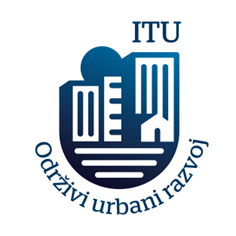 OPĆE INFORMACIJEPozivom na dodjelu bespovratnih sredstava „ITU – Izgradnja biciklističke infrastrukture na urbanom području Vinkovci“ (u daljnjem tekstu: Poziv) definiraju se vrsta poziva, pravila o načinu podnošenja, zaprimanja i registracije projektnih prijedloga, rok za podnošenje projektnih prijedloga, ukupno raspoloživa bespovratna sredstva za dodjelu u okviru poziva, kriteriji na temelju kojih se bespovratna sredstva dodjeljuju, postupak odabira operacija/projekata, način provedbe postupka odabira operacija/projekata, najviši i najniži iznos bespovratnih sredstava koji se može dodijeliti, pravila izjavljivanja prigovora i rješavanja o izjavljenom prigovoru, pravila zaštite osobnih podataka te druga pravila na temelju kojih se dodjeljuju bespovratna sredstva u okviru programa iz područja teritorijalnih ulaganja i pravedne tranzicije za financijsko razdoblje 2021.-2027.Ove Upute sastavni su dio dokumentacije Poziva.Strateški i zakonodavni okvirOkvir za korištenje instrumenata kohezijske politike Europske unije (u daljnjem tekstu: EU) u Republici Hrvatskoj (u daljnjem tekstu: RH) u razdoblju 2021. - 2027. definiran je Sporazumom o partnerstvu s Republikom Hrvatskom za financijsko razdoblje 2021. - 2027. utvrđujući strategiju ulaganja u novom financijskom razdoblju radi promicanja gospodarske, socijalne i teritorijalne kohezije svojih regija i zelene i digitalne tranzicije (u daljnjem tekstu: Sporazum o partnerstvu).Opći cilj Sporazuma o partnerstvu jest pružiti potporu u približavanju RH ostalim državama EU, odnosno regijama, ubrzavanjem gospodarskog rasta i poticanjem zapošljavanja. Sporazumom o partnerstvu definirani su ciljevi politike kojima se usmjeravaju  sredstva unutar Integriranog teritorijalni program 2021. -2027. (u daljnjem tekstu: ITP).ITP se provodi korištenjem europskih strukturnih i investicijskih fondova (ESIF), a njegova strategija temelji se na koncentraciji ulaganja u četiri prioriteta, s daljnjim fokusom na  specifične ciljeve koje je potrebno ostvariti. ITP je usmjeren na ona  područja u kojima se ulaganja usmjeravaju putem teritorijalnih i strategija lokalnih i regionalnih dionika.Poziv je u skladu sa Strategijom prometnog razvoja Republike Hrvatske (2017. – 2030.),  mjerama G.3 Unaprjeđenje sigurnosti prometnog sustava, G.4 Povećanje intermodalnosti u putničkom prometu i razvoj intermodalnih putničkih čvorišta i G.12 Smanjenje negativnih ekoloških utjecaja prometa.Poziv je u skladu sa Strategijom razvoja urbanog područja za financijsko razdoblje 2021. – 2027. Urbanog područja Vinkovci (u daljnjem tekstu: SRUPVK).Provedba ovog Poziva utvrđena je zakonodavnim okvirom na razini Europske unije i Republike Hrvatske. Zakonodavni okvir Europske unije uključuje:Uredbu (EU) br. 2021/1060 Europskog parlamenta i Vijeća od 24. lipnja 2021. o utvrđivanju zajedničkih odredaba o Europskom fondu za regionalni razvoj, Europskom socijalnom fondu plus, Kohezijskom fondu, Fondu za pravednu tranziciju i Europskom fondu za pomorstvo, ribarstvo i akvakulturu te financijskih pravila za njih i za Fond za azil, migracije i integraciju, Fond za unutarnju sigurnost i Instrument za financijsku potporu u području upravljanja granicama i vizne politike (SL L 231, 30.6.2021.) (u daljnjem tekstu: Uredba 2021/1060);Uredbu (EU) br. 2021/1058 Europskog parlamenta i Vijeća od 24. lipnja 2021. o Europskom fondu za regionalni razvoj i Kohezijskom fondu (SL L 231, 30.6.2021.)Uredbu (EU, Euratom) 2018/1046 Europskog parlamenta i Vijeća od 18. srpnja 2018. o financijskim pravilima koja se primjenjuju na opći proračun Unije, o izmjeni uredaba (EU) br. 1296/2013, (EU) br. 1301/2013, (EU) br. 1303/2013, (EU) br. 1304/2013, (EU) br. 1309/2013, (EU) br. 1316/2013, (EU) br. 223/2014, (EU) br. 283/2014 i Odluke br. 541/2014/EU te o stavljanju izvan snage Uredbe (EU, Euratom) br. 966/2012 ( SL L 193, 30.7.2018.).Institucionalni okvir za provedbu ITP-a utvrđuje se na temelju Zakona o institucionalnom okviru za korištenje fondova Europske unije u Republici Hrvatskoj („Narodne novine“, broj 116/21), Uredbe o funkcijama, zadaćama i odgovornosti Koordinacijskog tijela u institucionalnom okviru za korištenje fondova Europske unije u Republici Hrvatskoj u financijskom razdoblju od 2021. do 2027. godine („Narodne novine“, broj 96/22) i UREDBE O TIJELIMA U SUSTAVU UPRAVLJANJA I KONTROLE ZA PROVEDBU PROGRAMA IZ PODRUČJA TERITORIJALNIH ULAGANJA I PRAVEDNE TRANZICIJE ZA FINANCIJSKO RAZDOBLJE 2021.- 2027. („Narodne novine“, broj 96/22, u daljnjem tekstu: Uredba VRH).Provedba ovog Poziva u skladu je i s dolje navedenim:Nacionalna razvojna strategija Republike Hrvatske do 2030. godine (NN 13/21);Zakon o regionalnom razvoju Republike Hrvatske (NN 147/14, 123/17, 118/18);Zakon o lokalnoj i područnoj (regionalnoj) samoupravi (NN 33/01, 60/01, 129/05, 109/07, 125/08, 36/09, 150/11, 144/12, 19/13, 137/15, 123/17, 98/19, 144/20);Zakon o područjima županija, gradova i općina u Republici Hrvatskoj (NN 86/06 125/06, 16/07, 95/08, 46/10, 145/10, 37/13, 44/13, 45/13, 110/15);Zakon o sustavu strateškog planiranja i upravljanja razvojem Republike Hrvatske (NN 123/17, 151/22);Zakon o sprječavanju pranja novca i financiranja terorizma (NN 108/17, 39/19, 151/22);Zakon o javnoj nabavi (NN 120/16, 114/22);Zakon o sprječavanju sukoba interesa (NN 143/21);Zakon o državnim potporama (NN 47/14, 69/17);Obavijest Komisije o pojmu državne potpore iz članka 107. stavka 1. Ugovora o funkcioniranju Europske unije (2016/C 262/01);Zakon o profesionalnoj rehabilitaciji i zapošljavanju osoba s invaliditetom (NN 157/13, 152/14, 39/18, 32/20);Zakon o ravnopravnosti spolova (NN 82/08, 69/17);Zakon o suzbijanju diskriminacije (NN 85/08, 112/12);Zakon o zaštiti prirode (NN 80/13, 15/18, 14/19, 127/19);Zakon o zaštiti okoliša (NN 80/13, 153/13, 78/15, 12/18, 118/18);Uredba o strateškoj procjeni utjecaja plana i programa na okoliš (NN 03/17);Zakon o gradnji (NN 153/13, 20/17, 39/19, 125/19);Pravilnik o osiguranju pristupačnosti građevina osobama s invaliditetom i smanjene pokretljivosti (NN 78/13);Tehnički propis osiguranja pristupačnosti građevina osobama s invaliditetom i smanjene pokretljivosti (NN 12/23);Tehničke smjernice za pripremu infrastrukture za klimatske promjene u razdoblju 2021.-2027.Pravilnik o jednostavnim i drugim građevinama i radovima (NN 112/17, 34/18, 36/19, 98/19, 31/20, 74/22);Pravilnik o načinu provedbe stručnog nadzora građenja, uvjetima i načinu vođenja građevinskog dnevnika te o sadržaju završnog izvješća nadzornog inženjera (NN 131/21);Zakon o prostornom uređenju (NN 153/13, 65/17, 114/18, 39/19, 98/19, 67/23);Strategija prostornog razvoja Republike Hrvatske (NN 106/17);Zakon o cestama (NN 84/11, 22/13, 54/13, 148/13, 92/14, 110/19, 144/21, 114/22);Zakon o sigurnosti prometa na cestama (NN 67/08, 48/10, 74/11, 80/13, 158/13, 92/14, 64/15, 108/17, 70/19, 42/20, 85/22, 114/22, 133/23);Pravilnik o funkcionalnim kategorijama za određivanje mreže biciklističkih ruta (NN 91/13, 114/17);Pravilnik o biciklističkoj infrastrukturi (NN 28/16); Pravilnik o prometnim znakovima, signalizaciji i opremi na cestama (NN 92/19);Nacionalni plan razvoja biciklističkog prometa za razdoblje od 2023. do 2027. godineMasterplan Grada Vinkovaca za promet;Zakon o provedbi Opće uredbe o zaštiti podataka (NN 42/18);Ostali akti i tehnički propisi doneseni na temelju gore navedenih zakona ili drugi primjenjivi propisi.Ako naknadne izmjene/dopune/ispravci propisa i dugih primjenjivih akata koji su bili na snazi u vrijeme objave Poziva utvrđuju obvezne dodatne ili nove uvjete, primjenjuje se ono što je u njima utvrđeno, na način kako je u njima utvrđeno. Ako je riječ o dodatnim ili novim uvjetima koji se ispunjavaju na temelju odluke države članice, Koordinacijsko tijelo i/ili Upravljačko tijelo zadržavaju pravo definirati poseban način i/ili trenutak primjene tih uvjeta.Na ovaj Poziv primjenjuju se Pravila za provedbu programa iz područja teritorijalnih ulaganja i pravedne tranzicije za financijsko razdoblje 2021.- 2027. koja donosi čelnik Upravljačkog tijela i koja su objavljena na internetskoj stranici.Na ovaj Poziv primjenjuju se Upute za korištenje informacijskog sustava za program iz područja teritorijalnih ulaganja i pravedne tranzicije za financijsko razdoblje 2021.- 2027., koje su objavljene na portalu sustava (upute za prijavu u sustav i podnošenje projektnog prijedloga) i unutar spomenutog sustava (upute za provedbu ugovora). Predmetnim uputama može se pristupiti putem poveznice Upute za korisnike sustava.U skladu s Uredbom VRH, Ministarstvo regionalnoga razvoja i fondova Europske unije obavlja ulogu Upravljačkog tijela (UT), a Grad Vinkovci i Središnja agencija za financiranje i ugovaranje programa i projekata Europske unije (SAFU) obavljaju ulogu posredničkih tijela i to Grad Vinkovci kao grad središte Urbanog područja Vinkovci ulogu Posredničkog tijela za odabir operacija (PTOO), a SAFU ulogu Posredničkog tijela za provedbu operacija (PTPO).Predmet, svrha i pokazatelji PozivaOvaj Poziv pokrenut je u okviru Prioriteta 2. ITP-a Jačanje zelenog, čistog, pametnog i održivoggradskog prometa u okviru integriranog teritorijalnog ulaganja u gradovima, specifičnog cilja RSO2.8. (u daljnjem tekstu: RSO2.8.) Promicanje održive multimodalne gradske mobilnosti kao dijela prelaska na gospodarstvo s nultom neto stopom emisija ugljika.Predmet Poziva: ulaganje u razvoj biciklističke i/ili pješačko-biciklističke  infrastrukture na području UP Vinkovci.Svrha Poziva: izgradnja, prilagodba i modernizacija biciklističke i/ili pješačko biciklističke infrastrukture na području UP Vinkovci (UP Vinkovci) koja će doprinijeti boljoj povezanosti na linijama dnevnih migracija na UP Vinkovci), smanjenju emisija onečišćujućih tvari te povećanoj sigurnosti biciklista, ali i ostalih sudionika u prometu.Pokazatelji: za potrebe praćenja postignuća, Prijavitelj je obvezan na razini projektnog prijedloga navesti konkretne vrijednosti pokazatelj koje će ostvariti projektom. Radi se o sljedećim pokazateljima ostvarenja i rezultata:Ostvarenje pokazatelja na razini projekta pratit će PTPO i UT.U slučaju neostvarenja pokazatelja navedenih u Ugovoru, nadležno tijelo ima pravo od Korisnika zatražiti izvršenje povrata dijela isplaćenih sredstava razmjerno neostvarenom udjelu pokazatelja.U postupku utvrđivanja i određivanja financijskih ispravaka i iznosa povrata, primjenjuje se načelo jednakog postupanja prema svim korisnicima bespovratnih sredstava te načelo razmjernosti koje osigurava da svaka mjera koju nadležno tijelo primjenjuje tijekom postupka utvrđivanja i određivanja financijskog ispravka ili privremene mjere bude nužna i prikladna.Pri utvrđivanju utjecaja neostvarenja pokazatelja PTPO i UT će voditi računa o eventualnom utjecaju istoga na provedeni postupak dodjele.Također, u obzir će se uzeti utjecaj neostvarenja pokazatelja na svrhu projekta, odnosno do koje je mjere neostvarenje pokazatelja imalo utjecaj na cjelokupnu provedbu projekta.Financijski ispravci neće se primijeniti ako je neostvarenje pokazatelja uvjetovano utjecajem socio-ekonomskih čimbenika ili iz razloga više sile ili drugih objektivnih okolnosti koje su utjecale na provedbu projekta. Nadležno tijelo procjenjuje svaki konkretni slučaj te utvrđuje ostvarenje navedenih čimbenika, kao i mogućnost ostvarenja zadanih ciljeva.Ukoliko se utvrdi da neostvarenje pokazatelja ne potpada pod gore navedene okolnosti, PTPO/UT će odrediti financijski ispravak u odnosu na prosjek ostvarenosti oba pokazatelja definiranih ovim Uputama. Na temelju definiranog omjera (%) ostvarenosti za svaki pojedini pokazatelj izračunava se prosječna vrijednost ostvarenosti odabranih pokazatelja na razini projekta (npr. ako je ostvarenost jednog pokazatelja 86%, a drugog 100%, prosječna vrijednost ostvarenosti pokazatelja na razini projekta iznosi 93%). Prosječnoj vrijednosti ostvarenosti odabranih pokazatelja na razini cjelokupnog projekta pridružuju se zatim stope ispravaka kako je definirano u tabličnom prikazu (Tablica 1.) Umnoškom stope ispravka i iznosa ukupno odobrenih bespovratnih sredstava izračunava se iznos za povrat.Tablica 1. Pragovi za određivanje stope ispravka u odnosu na koeficijent ostvarenja pokazateljaFinancijski ispravak za neostvarenje pokazatelja se ne kumulira s financijskim ispravcima utvrđenima po nekoj drugoj osnovi.Financijska alokacija, iznosi i intenziteti bespovratnih sredstavaUkupno raspoloživa bespovratna sredstva Poziva: 4.353.325,11 EUR.Najviši mogući udio bespovratnih sredstava je 85% od ukupnog iznosa prihvatljivih troškova projekta.Sufinanciranje projekta od strane Prijavitelja u sklopu ovog Poziva je obvezno. Prijavitelj se obvezuje osigurati:sredstva za financiranje razlike između iznosa ukupnih prihvatljivih troškova Projekta te iznosa bespovratnih sredstava dodijeljenih za financiranje prihvatljivih troškova u sklopu ovog Poziva;sredstva za financiranje ukupnih neprihvatljivih troškovaNajniži odnosno najviši iznos bespovratnih sredstava pojedinačnog projektnog prijedloga koji može biti dodijeljen u sklopu ovog Poziva je: najniži iznos: 100.000,00 EURnajviši iznos: 2.500.000,00 EURU sklopu ovog Poziva, a po sklapanju Ugovora, korisnik ima pravo zatražiti predujam. Ukupni iznos predujma ne može biti viši od 30% iznosa dodijeljenih bespovratnih sredstava.Bespovratna sredstva koja se dodjeljuju u okviru ovog Poziva ne smatraju se državnom potporom.Korisnik može potraživati troškove po metodi nadoknade, metodi plaćanja ili kombinacijom navedenih metoda sukladno odredbama Općih uvjeta (Prilog 2 ovih Uputa).UT zadržava pravo ne dodijeliti sva raspoloživa bespovratna sredstva u okviru ovog Poziva.Razdoblje provedbe projektaRazdoblje provedbe projekta započinje početkom obavljanja aktivnosti projekta koje ne može biti ranije od 1. siječnja 2021. godine te istječe završetkom obavljanja predmetnih aktivnostiInicijalno procijenjeno trajanje provedbe projekta je 24 mjeseca.Razdoblje provedbe projekta bit će jasno definirano u Ugovoru o dodjeli bespovratnih sredstava (Prilog 1 ovih Uputa).Projekt u trenutku podnošenja projektnog prijedloga ne smije biti fizički završen ili u cijelosti proveden, neovisno o tome jesu li izvršena sva povezana plaćanja.2. PRAVILA POZIVA2.1. Prihvatljivost prijaviteljaPrihvatljivi prijavitelji u okviru ovog Poziva su JLS s područja Urbanog područja Vinkovci, definirane Odlukom Gradskog vijeća Grada Vinkovaca od 12. listopada 2021. (KLASA: 302-02/21-01/02; URBROJ: 2188/01-01-21-9) prema kojoj u obuhvat ulazi 11 JLS-va s područja Vukovarsko-srijemske županije i to: Grad Vinkovci, Grad Otok, Općina Andrijaševci, Općina Ivankovo, Općina Jarmina, Općina Nijemci, Općina Nuštar, Općina Privlaka, Općina Stari Jankovci, Općina Stari Mikanovci i Općina Vođinci.Prijavitelj je odgovoran za provedbu projekta.Prijavitelji moraju djelovati samostalno, partnerstvo nije dozvoljeno.Kriteriji za isključenje PrijaviteljaU okviru ovog Poziva, sredstva se ne mogu dodijeliti ukoliko je prijavitelj u jednoj od situacija opisanih obveznim kriterijima za isključenje Prijavitelja:ako je protiv prijavitelja i/ili osobe ovlaštene za zastupanje prijavitelja (osoba koja je član upravnog, upravljačkog ili nadzornog tijela ili ima ovlasti zastupanja, donošenja odluka ili nadzora toga gospodarskog subjekta) izrečena pravomoćna osuđujuća presuda za bilo koje od sljedećih kaznenih djela, odnosno za odgovarajuća kaznena djela prema propisima države sjedišta ili države čiji je državljanin osoba ovlaštena za njihovo zastupanje, koji se odnose na: sudjelovanje u zločinačkoj organizaciji, uključujući zločinačko udruženje, počinjenje kaznenog djela u sastavu zločinačkog udruženja, udruživanje za počinjenje kaznenih djela, terorizam ili kaznena djela povezana s terorističkim aktivnostima, uključujući javno poticanje na terorizam, novačenje za terorizam, obuka za terorizam, putovanje u svrhu terorizma, terorističko udruženje, pranje novca ili financiranje terorizma, dječji rad ili druge oblike trgovanja ljudima i ropstvo, korupciju, uključujući primanje mita u gospodarskom poslovanju, davanje mita u gospodarskom poslovanju, zlouporaba u postupku javne nabave, zlouporaba položaja i ovlasti, nezakonito pogodovanje, primanje mita, davanje mita, trgovanje utjecajem, davanje mita za trgovanje utjecajem, zlouporaba položaja i ovlasti, zlouporaba obavljanja dužnosti državne vlasti, protuzakonito posredovanje, prijevaru, uključujući prijevara u gospodarskom poslovanju, utaja poreza ili carine, subvencijska prijevara;ako je prijavitelj i/ili osoba ovlaštena za zastupanje prijavitelja (osoba koja je član upravnog, upravljačkog ili nadzornog tijela ili ima ovlasti zastupanja, donošenja odluka ili nadzora toga gospodarskog subjekta) pravomoćno proglašena krivom zbog teškog profesionalnog propusta ili drugog djela u smislu kršenja primjenjivih pravila koji se odnose na etičke standarde profesije na način da se to odražava na profesionalni kredibilitet, a riječ je o namjernom djelovanju ili propuštanju ili krajnjoj nepažnji, i to ako je pravomoćnost, odnosno konačnost odluke nadležnog tijela kojom je to utvrđeno nastupila u razdoblju tri godine koje prethode datumu podnošenja projektnog prijedloga;ako je prijavitelj i/ili osoba ovlaštena za zastupanje prijavitelja (osoba koja je član upravnog, upravljačkog ili nadzornog tijela ili ima ovlasti zastupanja, donošenja odluka ili nadzora toga gospodarskog subjekta) pravomoćno proglašena krivom za djelo koje za posljedicu ima povredu načela Ugovora o EU i Povelje EU o temeljnim pravima, koja se odnose na zabranu diskriminacije, mržnje i nasilja te njihova poticanja prema grupi ili pojedincu i to ako je pravomoćnost, odnosno konačnost odluke nadležnog tijela kojom je to utvrđeno nastupila u razdoblju tri godine koje prethode datumu podnošenja projektnog prijedlogaako na temelju pravomoćne, odnosno konačne odluke nadležnog tijela prijavitelj i/ili fizička ili pravna osoba koja preuzima neograničenu odgovornost za njegove dugove i/ili osoba ovlaštena za zastupanje prijavitelja (osoba koja je član upravnog, upravljačkog ili nadzornog tijela ili ima ovlasti zastupanja, donošenja odluka ili nadzora toga gospodarskog subjekta) nije ispunila obvezu isplate plaća zaposlenicima, plaćanja doprinosa za financiranje obveznih osiguranja (osobito zdravstveno ili mirovinsko) ili plaćanja poreza u skladu s propisima Republike Hrvatske kao države u kojoj je osnovan prijavitelj i u kojoj će se provoditi ugovor kojim se na korištenje dodjeljuju bespovratna sredstva i u skladu s propisima države poslovnog nastana prijavitelja (ako nema poslovni nastan u Republici Hrvatskoj), osim ako je po posebnim propisima oslobođen te obveze;ako je pravomoćnom, odnosno konačnom odlukom nadležnog tijela utvrđeno da je prijavitelj i/ili osoba ovlaštena za zastupanje prijavitelja (osoba koja je član upravnog, upravljačkog ili nadzornog tijela ili ima ovlasti zastupanja, donošenja odluka ili nadzora toga gospodarskog subjekta) izbjegavala fiskalne, socijalne ili bilo koje druge pravne obveze osnivanjem fiktivnog gospodarskog subjekta, ili je takav subjekt osnovan s tim ciljem;ako je prijavitelj i/ili osoba ovlaštena za zastupanje prijavitelja (osoba koja je član upravnog, upravljačkog ili nadzornog tijela ili ima ovlasti zastupanja, donošenja odluka ili nadzora toga gospodarskog subjekta) u sukobu interesa u postupku dodjele sredstava, odnosno u situaciji u kojoj se dolazi u priliku svojom odlukom ili drugim djelovanjem pogodovati sebi ili sebi bliskim osobama, društvenim skupinama i organizacijama s ciljem dobivanja sredstava EU, posebice iskorištavanjem situacije postojanja sukoba interesa u odnosu na službenu osobu koja sudjeluje u postupku dodjele sredstava. Sukob interesa razmatra se i kroz članak 61. Uredbe (EU) br. 2018/1046;ako prijavitelj i/ili osoba ovlaštena za zastupanje prijavitelja (osoba koja je član upravnog, upravljačkog ili nadzornog tijela ili ima ovlasti zastupanja, donošenja odluka ili nadzora toga gospodarskog subjekta) po osnovi konačne ili pravomoćne odluke nadležnog tijela nije vratila sredstva u proračun Republike Hrvatske prema zahtjevu za povrat nadležnog tijela, kako je navedeno u obrascu izjave prijavitelja o istinitosti podataka, izbjegavanju dvostrukog financiranja i ispunjavanju preduvjeta za sudjelovanje u postupku dodjele koji je sastavni dio Poziva, ili grubo nije ispunjavala svoje obveze koje proizlaze iz pravila po kojima se provodi financiranje Unije, ili ih je s namjerom zaobilazila, a što je dovelo do prijevremenog raskidanja ugovornih odnosa i/ili odštetnih zahtjeva;ako je prijavitelj i/ili osoba ovlaštena za zastupanje prijavitelja (osoba koja je član upravnog, upravljačkog ili nadzornog tijela ili ima ovlasti zastupanja, donošenja odluka ili nadzora toga gospodarskog subjekta) ne udovoljava obvezama u skladu s naloženim povratom, uključivo obvezama koje se odnose na odobrenu obročnu otplatu duga koji predstavlja sredstva državnog proračuna Republike Hrvatske, po osnovi pravomoćne ili konačne odluke nadležnog tijela;ako prijavitelj i/ili osoba ovlaštena za zastupanje prijavitelja (osoba koja je član upravnog, upravljačkog ili nadzornog tijela ili ima ovlasti zastupanja, donošenja odluka ili nadzora toga gospodarskog subjekta) podliježe neizvršenom nalogu za povrat sredstava na temelju prethodne odluke Komisije kojom se potpora što ju je dodijelila država članica ocjenjuje nezakonitom i nespojivom s unutarnjim tržištem, a potpora je dodijeljena na temelju lažnih, netočnih, nepotpunih i/ili neistinitih izjava prijavitelja;prijavitelj i/ili osoba ovlaštena za zastupanje (osoba koja je član upravnog, upravljačkog ili nadzornog tijela ili ima ovlasti zastupanja, donošenja odluka ili nadzora toga gospodarskog subjekta) nije postupala u skladu sa zahtjevima i pravilima trajnosti projekta, zbog čega je država članica morala ili mora vratiti doprinos iz fondova, neovisno o tome o kojem financijskom razdoblju je riječ (financijsko razdoblje 2007.- 2013., financijsko razdoblje 2014.-2020. ili financijsko razdoblje 2021.-2027.).Potvrda prijavitelja da se ne nalazi u gore navedenim situacijama će se provjeravati putem Obrasca 2 - Izjava prijavitelja o istinitosti podataka.Svi navedeni razlozi isključenja za koje se naknadno utvrdi da su postojali u trenutku podnošenja projektnog prijedloga osnova su za raskid ugovora, neovisno o tome jesu li u predmetnom ugovoru izrijekom navedeni. Pri tome, ne dovode se u pitanje obvezni ili mogući razlozi za raskid ugovora koji su u samom ugovoru navedeni.Prijavitelj ne može koristiti institut faktoringa u projektu.Zadržava se pravo u nedostatku pravomoćne presude ili konačne odluke, a u slučaju postojanja okolnosti koje daju razumno i ozbiljno uvjerenje o nastanku ozbiljnog i neposrednog učinka na financijske interese Unije i/ili Republike Hrvatske i njihov ugled, isključiti prijavitelja iz postupka dodjele.Isključenje ne prejudicira postupanje, odnosno ishod postupanja nacionalnih kaznenih, prekršajnih i administrativnih tijela.Odluku o isključenju donosi čelnik tijela koje provodi dodjelu, a predlaže ju posebno povjerenstvo koje djeluje po potrebi, neovisno je u svom postupanju te se sastoji od članova UT-a i SAFU. Povjerenstvo će inicirati uključivanje AFCOS – mreže.Prilikom predlaganja svake pojedine odluke o isključenju, povjerenstvo mora poštovati načelo razmjernosti.U slučaju da su posebna pravila isključenja utvrđena propisom na razini Unije u sustavu dijeljenog upravljanja, primijenit će se ta pravila.Prije i u svrhu predlaganja odluke o isključenju, povjerenstvo će osigurati prijavitelju očitovanje u razumnom roku, osim ako postoje uvjerljivi legitimni razlozi za očuvanje povjerljivosti postupka. Istekom roka čelniku tijela predlaže se donošenje odluke.Također, ako je provjerom u sustavu ranog otkrivanja i isključenja, kako je opisan u Financijskog uredbi, utvrđeno da je Prijavitelj na listi isključenja po osnovi pravomoćne presude, odnosno konačne odluke nadležnog tijela, bez provedbe posebne procedure i djelovanja posebnog povjerenstva, isključuje se iz postupka dodjele po osnovama isključenja koje su navedene u točkama 1. i 6. Protiv odluke o isključenju moguće je pokrenuti upravni spor.U svakom slučaju, što obuhvaća i postupanje navedeno gore, dodjela bespovratnih sredstava za provedbu projekta koji se sufinancira sredstvima Unije je moguća isključivo ako je projekt moguće provoditi  i provesti primjenom pravila prihvatljivosti koja se odnose na (kumulativno) Poziv i Program.Isti troškovi ne smiju biti dvaput financirani iz proračuna Unije i iz nacionalnih javnih izvora, pri čemu se primjenjuje pravilo iz članka 63., stavka 9. Uredbe (EU) 2021/1060.Prihvatljivost projektaKako bi bio prihvatljiv za financiranje iz ITP-a, putem ITU mehanizma, projektni prijedlog mora udovoljavati svim utvrđenim kriterijima prihvatljivosti, kako slijede:Projekt je u skladu s ITP-om te doprinosi ostvarenju specifičnog cilja RSO2.8. (u nastavku: RSO2.8.) ITP-a u odnosu na 1) intervenciju fonda; 2) pokazatelje; 3) vrste intervencija, uključujući usklađenost s relevantnim strategijama na kojima se temelji ITP; provjerava se uvidom u Prijavni obrazac.Projekt je usklađen sa SRUPVK te drugim relevantnim sektorskim strategijama/programima koje se odnose na specifične ciljeve koji se provode kroz ITU mehanizam (RSO2.8.); provjerava se uvidom u Prijavni obrazac.Financijska održivost projekta – Prijavitelj (potencijalni Korisnik) raspolaže potrebnim financijskim sredstvima i mehanizmima za pokrivanje troškova održavanja infrastrukture kako bi se osigurala financijska održivost rezultata projekta; provjerava se uvidom u Obrazac 2. Izjava Prijavitelja te Prijavni obrazac.Aktivnosti projekta u skladu su s prihvatljivim aktivnostima predmetne dodjele; provjerava se uvidom u Prijavni obrazac.Projekt minimalno ima izrađenu projektno-tehničku dokumentaciju (za svaku dionicu ako je u projektu planirano više dionica); provjerava se uvidom u Prijavni obrazac i popratnu dokumentaciju.Projekt u trenutku podnošenja projektnog prijedloga nije fizički završen, te (ako je primjenjivo) ako je projekt započeo prije podnošenja projektnog prijedloga, poštovan je primjenjivi zakonski okvir; provjerava se uvidom u Prijavni obrazac.Projekt ne uključuje aktivnosti koje su bile dio operacije koja je bila predmet premještanja u skladu s člankom 66. ili koja bi predstavljala premještanje proizvodne aktivnosti u skladu s člankom 65., stavkom 1., točkom (a) Uredbe (EU) 2021/1060; provjerava se uvidom u Obrazac 2. Izjava Prijavitelja.Projekt nije izravno zahvaćen obrazloženim mišljenjem Komisije u pogledu povrede u skladu s člankom 258. UFEU kojom se ugrožava zakonitost i pravilnost rashoda ili uspješnost operacija; provjerava se uvidom u Obrazac 2. Izjava Prijavitelja.Projekt poštuje načelo nekumulativnosti i ne predstavlja dvostruko financiranje; provjerava se uvidom u Obrazac 2. Izjava Prijavitelja.Projekt je u skladu sa zakonodavnim zahtjevima u pogledu osiguravanja pristupačnosti osobama s invaliditetom, osiguravanja rodne ravnopravnosti i uzimanja u obzir Povelje Europske unije o temeljnim pravima. Prijavitelj je dužan osigurati uklanjanje arhitektonskih barijera odnosno osigurati pristupačnost građevina osobama s invaliditetom i smanjene pokretljivosti u skladu s Pravilnikom o osiguranju pristupačnosti građevina osobama s invaliditetom i smanjene pokretljivosti (NN78/13), odnosno po stupanja na snagu Tehničkog propisa o osiguranju pristupačnosti građevina osobama s invaliditetom i smanjene pokretljivosti (NN 12/2023); uključuje obavezno elemente pristupačnosti za svladavanje visinskih razlika te primjenjive elemente pristupačnosti neovisnog življenja. U smislu osiguravanja pristupačnosti osobama s invaliditetom osobito ističemo članak 39. Pravilnika o osiguranju pristupačnosti građevina osobama s invaliditetom i smanjene pokretljivosti koji definira zahtjeve vezano za javne pješačke površine, a što uključuje elemente za osiguravanje razgraničenja javnih pješačkih površina i biciklističkih staza kako slijedi: „Kada se uz javnu pješačku površinu predviđa biciklistička staza ili parkiralište, potrebno je izvesti razgraničenje od javne pješačke površine denivelacijom od najmanje 3cm, zelenom površinom, tipskim elementom ili sl.“; provjerava se uvidom u Obrazac 2. Izjava Prijavitelja i popratnu dokumentaciju.Projekt se provodi na ITU urbanom području, odnosno na administrativnom području jedinica lokalne samouprave koje ulaze u obuhvat urbanog područja sukladno Odluci Gradskog vijeća Grada Vinkovaca od 12. listopada 2021. godine; provjerava se uvidom u Prijavni obrazacProjekt uzima u obzir načelo održivog razvoja te politike Unije o okolišu u skladu s člankom 111. i člankom 191., stavkom 1. UFEU; provjerava se uvidom u Obrazac 2. Izjava Prijavitelja.Projekt čiji je očekivani životni vijek najmanje pet godina (članak 73. stavak, 2. točka (j) Uredbe (EU) 2021/1060) u skladu je s Tehničkim smjernicama za pripremu infrastrukture za klimatske promjene u razdoblju 2021.-2027.; provjerava se uvidom u Obrazac 2. Izjava Prijavitelja.Projekt obuhvaćen područjem primjene Direktive 2011/92/EU Europskog parlamenta i Vijeća je predmet procjene utjecaja na okoliš ili postupku provjere te je propisno uzeta u obzir procjena alternativnih rješenja na temelju zahtjeva te direktive; provjerava se uvidom u Obrazac 2. Izjava Prijavitelja i popratnu dokumentacijuProjekt je u skladu s načelom „ne nanositi bitnu štetu“ (DNSH) odnosno ne podupiru se i ne obavljaju gospodarske djelatnosti kojima se nanosi bitna šteta bilo kojem od okolišnih ciljeva; provjerava se uvidom u Prijavni obrazac i popratnu dokumentaciju.Iznos traženih bespovratnih sredstava za projekt u okviru je propisanog najnižeg i najvišeg dopuštenog iznosa bespovratnih sredstava za financiranje prihvatljivih troškova koji se mogu dodijeliti temeljem ovog Poziva (točka 1.3.); provjerava se uvidom u Prijavni obrazac.Projekt nije namijenjen redovnom ili izvanrednom održavanju postojeće biciklističke infrastrukture; provjerava se uvidom u Prijavni obrazac.Prihvatljive aktivnostiPrihvatljive aktivnosti koje se mogu financirati u okviru ovog Poziva su:priprema, izrada i ažuriranje studijske, projektno-tehničke te dokumentacije za javnu nabavu, ishođenje potrebnih dozvola (prihvatljiva je samo izrada dokumentacije za konkretnu infrastrukturu koju se planira u okviru projekta graditi/prilagođavati/modernizirati);izgradnja nove te prilagodba i modernizacija postojeće biciklističke i/ili pješačko-biciklističke infrastrukture u skladu s uvjetima iz Pravilnika o biciklističkoj infrastrukturi;nabava opreme i postavljanje prometne signalizacije;izgradnja prateće infrastrukture te ugradnja uređaja, instalacija i opreme u svrhu poboljšanja sigurnosti u prometu i povećanja korištenja biciklističke infrastrukture aktivnosti promidžbe i vidljivosti;upravljanje projektom i administracijahorizontalne aktivnosti (aktivnosti vezane uz promicanje horizontalnih načela sukladno točki 2.6 ovih Uputa)Korisnik je odgovoran za provedbu mjera vidljivosti iz članka 50. i Priloga IX Uredbe (EU) 2021/1060, u skladu s ugovornim odredbama. Aktivnost promidžbe i vidljivosti trebaju biti u skladu sa sažetim prikazom obveza korisnika po pitanju komunikacije/vidljivosti, https://eufondovi.gov.hr/komunikacija-informiranje-i-vidljivost-eu-projekata-u-razdoblju-2021-2027/ Uz navedene elemente promidžbe i vidljivosti, korisnik je obvezan na materijalima namijenjenima za komunikaciju i informiranje koristiti i logotip ITU mehanizma, dostupan na https://razvoj.gov.hr/regionalni-razvoj-i-itu-mehanizam/4215  te istaknuti da je projekt financiran putem ITU mehanizma u okviru ITP-a.Horizontalna načelaPromicanje načelaUsklađenost i doprinos horizontalnim načelima osigurava se kroz relevantne kriterije prihvatljivosti i odabira te prihvatljive aktivnosti. Uvjeti iz članka 73., stavaka 1. i 2. te članka 9. Uredbe 2021/1060 osigurani su primarno putem primjene kriterija prihvatljivosti kojima se osigurava minimalna usklađenost sa zakonodavnim propisima (neutralan utjecaj) kao preduvjet za prijavu i to:provedene procjene učinka na načelo ravnopravnosti spolova i načelo diskriminacije;izrađena analiza otpornosti na klimatske promjene te propisani dodatni zahtjevi koji proizlaze iz DNSH analize.Preporučeni formati za procjene učinka dostupni su na: Za ravnopravnost spolova: poglavlje 1.2.1.1. i Prilog 1 Uputa za prijavitelje i korisnike Operativnog programa Konkurentnost i kohezija 2014-2020 i/ili Alata 1-4. i Priručnika o rodno osviještenoj politici i promicanju ravnopravnosti spolova. Za nediskriminaciju: poglavlje 1.3. i Prilog 3. i 4. Uputa za prijavitelje i korisnike Operativnog programa Konkurentnost i kohezija 2014-2020. Za provedbu procjene učinka na načela ravnopravnosti spolova i načelo diskriminacije nisu potrebna posebna ovlaštenja niti certifikati, provodi ih prijavitelj koristeći vlastite kapacitete (članove projektnog tima, interne stručnjake - ako je primjenjivo) odnosno stručnjaci koji najbolje poznaju sve elemente i ciljeve projekta. Isto, naravno, ne sprječava prijavitelja da predmetne dokumente izradi putem ugovorene vanjske usluge. Prethodna procjena učinka na nediskriminaciju i ravnopravnost spolova provodi se tijekom pripreme projektnog prijedloga i pomaže u planiranju projekta da se što kvalitetnije identificiraju i uključe mjere za osiguranje i promicanje nediskriminacije i ravnopravnosti spolova u projektni prijedlog. Mjere identificirane kroz proces procjene utjecaja na nediskriminaciju i ravnopravnost spolova potrebno je uključiti u projektne prijedloge kao aktivnosti koji pridonose primjeni horizontalnih načela i koje će se ocjenjivati u kontekstu doprinosa kriteriju odabira prilikom ocjene projektnog prijedloga. Smjernice za izradu Analize otpornosti na klimatske promjene za ovaj poziv pojašnjene su na stranicama 19-21 ovih Uputa. Više informacija na raspolaganju je u sklopu dokumenta Tehničke smjernice Europske komisije za pripremu infrastrukture za klimatske promjene za razdoblje 2021.-2027. Analizu otpornosti na klimatske promjene može izraditi glavni projektant (ovlašteni arhitekt/ica ili ovlašteni inženjer/ica) angažiran za izradu projektno-tehničke dokumentacije.Dodatni doprinos (pozitivan utjecaj) horizontalnim politikama integriran je u kriterije odabira odnosno valorizira ulaganja/aktivnosti povezane s horizontalnim politikama u sklopu projektnih prijedloga.Niže u tekstu navedeni su neki od primjera promicanja horizontalnih načela povezanih s horizontalnim politikama koje se smatraju prihvatljivima, odnosno čije je financiranje moguće uključiti u projektni prijedlog. Popis nije potpun te je moguće uključiti i dodatne aktivnosti koje promiču horizontalna načela.Neki od primjera promicanja pristupačnosti za osobe s invaliditetom su:korištenje načela univerzalnog dizajna;Brailleovo pismo za slijepe i slabovidne osobe;tekstovi jednostavni za čitanje i razumijevanje za osobe s intelektualnim teškoćama, itd.Neki od primjera doprinosa održivom razvoju su:provođenje zelene javne nabave;integriranje obnovljivih izvora energije u razvoj projekta;plan za odvojeno prikupljanje i skladištenje otpada u poslovnom krugu objekta i sigurno prikupljanje takvih materijala, itd.Metodologija za određivanje financijskih ispravaka u slučaju nepoštivanja horizontalnih načelaU slučaju nepoštivanja, odnosno neusklađenosti s minimalnim zahtjevima u pogledu horizontalnih načela tj. poštivanja zakonodavnih uvjeta (neutralni utjecaj), primjenjuje se stopa korekcije od 100%, odnosno povrat cjelokupnog iznosa isplaćenih bespovratnih sredstava. Primjer: projektom nije osigurana pristupačnost osobama s invaliditetom.U slučaju nepoštivanja, odnosno neostvarenja doprinosa (potpunog ili djelomičnog) horizontalnim načelima koji je vrednovan tijekom postupka odabira projekta (dodjele bespovratnih sredstava), odnosno na osnovu kojeg je projektni prijedlog dobio (dodatne) bodove, primjenjuje se stopa financijskog ispravka od 5% (u slučaju djelomičnog ostvarenja), odnosno 10% (u slučaju potpunog neostvarenja) od iznosa isplaćenih bespovratnih sredstva. Nadležna tijela (UT i PTPO) mogu donijeti odluku o nepostojanju okolnosti za primjenu financijske korekcije ili pak odluku o umanjenju financijske korekcije, uzimajući u obzir specifične okolnosti (popis okolnosti naveden je u točki 1.2. kod opisa metodologije za određivanje financijskih ispravaka zbog neostvarenja pokazatelja, međutim postoci umanjenja u navedenoj tablici nisu primjenjivi na financijske ispravke u slučaju nepoštivanja horizontalnih načela).Procjena otpornosti na klimatske promjene za biciklističku infrastrukturuNiže navedeni postupak procjene otpornosti baziran je na Tehničkim smjernicama za pripremu infrastrukture za klimatske promjene u razdoblju 2021.–2027. 8 (dalje u tekstu: Tehničke smjernice EK-a). Sukladno uputama i informacijama u nastavku potrebno je pripremiti procjenu otpornosti koja mora sadržavati sljedeće informacije (dijelove):Ublažavanje klimatskih promjena (eng. climate neutrality)Sukladno tablici 2 Tehničkih smjernica EK-a potrebno je provesti početni pregled utvrditi (ocijeniti) radi li se o projektu s visokim ugljičnim otiskom tj. s razinom emisija stakleničkih plinova koja bi zahtijevala provedbu detaljne analize ublažavanja klimatskih promjena. Projekti čije se financiranje očekuje u sklopu ovog Poziva spadaju u kategoriju urbani prijevoz koja u pravilu, ovisno o veličini projekta, zahtjeva detaljnu analizu ublažavanja klimatskih promjena.Međutim, projektima biciklističke infrastrukture nisu očekivane emisije koje bi mogle premašiti prag od 20 000 tona CO2 godišnje, a kako je naznačeno u Tehničkim smjernicama EK-a. Budući da se ne očekuje da će ove vrste projekata imati emisije stakleničkih plinova i čak mogu rezultirati uštedama emisija stakleničkih plinova (ako se očekuje promjena u načinu/korištenju prijevoza), preporučljivo je napraviti početnu procjenu ušteda emisija stakleničkih plinova projekta kako bi se podržala početna analiza koja obuhvaća pregled i također prikazala prednosti provedbe projekta.Ako preliminarne procjene ugljičnog otiska ukazuju na to da su emisije CO2 ispod praga, onda za projekte koji su predmet ovog poziva nije potrebno provoditi fazu 2 tj. detaljnu analizu ublažavanja klimatskih promjena te bi procjena klimatske neutralnosti trebala završiti s fazom pregleda.Prilagodba klimatskim promjenama (eng. climate resilience)Potrebno je identificirati relevantne klimatske nepogode (eng. hazards) s liste iz Priloga I delegirane uredbe 2021/2139; prijaviteljima se savjetuje da ne uzimaju u obzir (analizu) sve nepogode, već one koje smatraju najrelevantnijima za specifičnu infrastrukturu koja je predmet projekta te lokaciju projekta. Klimatske nepogode koje bi mogle biti relevantne za biciklističku infrastrukturu uključuju:Porast prosječne temperature;Toplinski valovi;Hladni valovi;Poplavni režim i izuzetno obilne kiše;Oluje i naleti vjetra;Požar;Odroni tlaPotrebno je utvrditi relevantni klimatski scenarij (simulaciju klimatskog modela) prema RPC 4.5 dostupnom na: https://meteo.hr/klima.php?section=klima_modeli&param=klima_simulacije&Grad=Vukovar&Scenarij=RCP2&Val=pr  U slučaju kada RPC podaci nisu dostupni za točnu lokaciju projekta, za potrebu provedbe analize potrebno je uzeti podatke za najbliži grad. Potrebno je izraditi analizu ranjivosti (eng. vulnerability) na osnovu predviđenih klimatskih promjena (prema RPC 4.5):Analiza ranjivosti je kombinacija mjere koliko je projekt osjetljiv na klimatske nepogode i vjerojatnosti da će na lokaciji projekta doći do nepogode sada ili u budućnosti (izloženost), a što određuje razinu ranjivosti projekta.Analizu osjetljivosti (eng. sensitivity) i izloženosti (eng. exposure) na klimatske nepogode (ocjenu relevantnih klimatskih nepogoda na samu infrastrukturu 22 koja je predmet projekta u odnosu na lokaciju projekta) moguće je provesti objedinjeno, s obzirom da se to dvoje često promatra (analizira) zajednički.S obzirom na tip projekata koji se planiraju provoditi u sklopu ovog poziva, analiza ranjivosti može se pripremiti putem kvalitativne (opisne) metode.Procjena bi trebala rezultirati razinom ranjivosti (visoka/srednja/niska) za svaku od klimatskih nepogoda na projektu/lokaciji. Primjer analize ranjivosti nalazi se u točki 3.3.1. Tehničkih smjernica EK-a – 1. faza (pregled).Za klimatske nepogode srednje ili visoke ranjivosti potrebna je procjena klimatskih rizika uzimajući u obzir vjerojatnost pojave opasnosti i ozbiljnost očekivanih utjecaja.S obzirom na tip projekata koji se planiraju provoditi u sklopu ovog poziva, procjena klimatskih rizika može se izraditi korištenjem kvalitativne (opisne) analize.Potrebno je utvrditi mjere prilagodbe za sve klimatske rizike identificirane kao katastrofalan i velik; za klimatske rizike identificirane kao srednji rizik, prijavitelj je dužan ili predložiti mjere prilagodbe ili objasniti zašto iste nisu potrebne. Mjere prilagodbe mogu biti strukturalne, ne-strukturalne ili upravljanje rizicima.Potrebno je opisati plan praćenja i narednih (follow-up) mjera prilagodbe koje su predviđene (ukoliko je primjenjivo).Usklađenost sa strategijama i planovima prilagodbePotrebno je opisati način na koji je projekt usklađen s relevantnim EU, nacionalnim, regionalnim, lokalnim strategijama i planovima prilagodbe na klimatske promjene. Razina usklađenosti projekta minimalno treba biti ocijenjena u odnosu na Strategiju prilagodbe klimatskim promjenama u Republici Hrvatskoj i (ukoliko su izrađene) na lokalne i regionalne strategije prilagodbe.Procjena otpornosti na klimatske promjene (eng. climate proofing) bi trebala biti pripremljena kao zaseban dokument. No ako su neke ili sve gore opisane i tražene informacije navedene i obrazložene u nekim od postojećih dokumenata (primarno PUO za projekte koji trebaju izrađivati studiju utjecaja s obzirom da bi ista trebala sadržavati procjenu „utjecaja zahvata na klimu (primjerice: vrsta i količina emisija stakleničkih plinova) i podložnost zahvata klimatskim promjenama)“, nije potrebno pripremati poseban dokument, već priložiti postojeću dokumentaciju s odgovarajućim pojašnjenjima i uputama kako bi se u istoj mogli pronaći/verificirati traženi podaci.Opći zahtjevi koji se odnose na prihvatljivost troškova projektaProračun projekta treba biti realan i potreban za postizanje očekivanih rezultata, a iskazane cijene trebaju odgovarati tržišnim cijenama. Detaljna pravila prihvatljivosti troškova koja se odnose na ovaj Poziv opisana su niže. Da bi bili prihvatljivi za financiranje sukladno Ugovoru, troškovi moraju nastati u svrhu provedbe projekta, biti u skladu s prihvatljivim aktivnostima, moraju nastati kod korisnika u razdoblju provedbe projekta i biti plaćeni od strane korisnika do isteka razdoblja prihvatljivosti izdataka sukladno st.2, čl. 63 Uredbe 2021/1060. Troškovi vezani uz plaće osoblja i troškovi vezani uz obračun PDV-a kod računa kod kojih postoji prijenos porezne obveze na Naručitelja za koji Korisnik nema pravo na odbitak, mogu nastati i nakon razdoblja provedbe projekta te biti plaćeni do isteka razdoblja prihvatljivosti izdataka sukladno st.2, čl. 63 Uredbe 2021/1060. Prijavitelj je obvezan dostaviti proračun svih planiranih troškova potrebnih za realizaciju projekta, uključujući i iznos neprihvatljivih troškova, pri čemu proračun mora obuhvatiti troškove koji nastaju nakon potpisivanja ugovora i troškove koji su nastali i prije tog trenutka, ali ne prije 1. siječnja 2021. Pri obračunu i dodjeli bespovratnih sredstava u obzir će se uzimati samo prihvatljivi troškovi. Troškovi iskazani u proračunu projekta moraju biti razumni, opravdani i u skladu s načelom odgovornog financijskog upravljanja, odnosno u skladu s načelima ekonomičnosti, učinkovitosti i djelotvornosti za postizanje rezultata, biti u skladu s tržišnim cijenama u trenutku podnošenja projektnog prijedloga te biti u skladu s važećim Zakonom o javnoj nabavi (NN 120/16, 114/22). Izdatci moraju biti stvarni, odnosno potkrijepljeni računima ili računovodstvenim dokumentima jednake dokazne vrijednosti izuzev izdataka koji se nadoknađuju temeljem pojednostavljene metode obračuna troškova. Prihvatljivosti troškova procjenjuje se u skladu s člancima 63. - 66. Uredbe (EU) 2021/1060. Neprihvatljivi troškovi navedeni su u člancima 64. i 66. Uredbe (EU) 2021/1060, članku 5. stavku 2. i 6., članku 7. stavcima 1. točkama a) - h) i stavku 5. Uredbe (EU) 2021/1058 i članku 9. Uredbe (EU) 2021/1056.Prihvatljivi troškovi Izravni troškovitroškovi pripreme, izrade i ažuriranja projektno-tehničke dokumentacije;troškovi pripreme i izrade dokumentacije za javnu nabavu i provedbe postupaka javnenabave (uključujući ugovaranje vanjskih stručnjaka);troškovi pripreme dokumentacije koja je potrebna za ishođenje svih potrebnih suglasnosti i dozvola te ishođenje svih potrebnih suglasnosti i dozvola;troškovi građevinskih radova, opreme i usluga vezanih uz izgradnju nove te prilagodbu i modernizaciju postojeće biciklističke i/ili pješačko-biciklističke infrastrukture u skladu s uvjetima iz Pravilnika o biciklističkoj infrastrukturi;troškovi nabave i postavljanja prometne signalizacije i opreme (horizontalne ivertikalne signalizacije i sl.);troškovi radova, opreme i usluga vezanih uz izgradnju prateće infrastrukture te nabavu i ugradnju uređaja, instalacija i opreme u svrhu poboljšanja sigurnosti u prometu i povećanja korištenja biciklističke infrastrukture (npr. odmorišta, parkirališta, nadstrešnice, pergole, spremišta, servisne stanice, stanice s punjačima, brojači prometa, rasvjeta, urbana oprema, elementi zelene infrastrukture i sl.);troškovi čišćenja i zbinjavanja građevinskog otpada i svi ostali radovi potrebni za funkcionalno korištenje staza;troškovi usluga stručnog nadzora, upravljanja projektomgradnje i opremanja, koordinacije poslovima zaštite na radu i sl.;troškovi promidžbe i vidljivosti;troškovi povezani s provođenjem horizontalnih aktivnosti;troškovi upravljanja projektom i administracija (uključuje ugovaranje vanjskih stručnjaka za upravljanje projektom i/ili angažiranje postojećih djelatnika/službenika i/ili novo zapošljavanje u ovu svrhu).Troškovi plaća osoblja zaposlenog kod prijavitelja koji će raditi na provedbi projekta planiraju se po fiksnoj stopi visine do 4% izravnih prihvatljivih troškova koji nisu troškovi osoblja, sukladno članku 55., stavku 1. Uredbe (EU) br. 2021/1060.Izravni trošak osoblja po fiksnoj stopi prijavitelj/korisnik ne mora pravdati popratnom dokumentacijom niti pri podnošenju projektnog prijedloga niti kasnije tijekom razdoblja provedbe projekta (npr. prijavitelj/korisnik ne mora u sklopu dostave zahtjeva za nadoknadom sredstava podnositi dokaze o isplati plaća, evidencije radnog vremena, dokaze o obavljenim prihvatljivim aktivnostima od strane svojih zaposlenika, itd.). Međutim, kako bi se omogućile provjere o nepostojanju dvostrukog financiranja prijavitelj/korisnik je dužan, prilikom predaje prvog zahtjeva za nadoknadom sredstava, dostaviti odluku osobe odgovorne za zastupanje prijavitelja o imenovanju osoblja za rad na projektu, s naznakom postotka radnog vremena za projekt mjesečno te čuvati, u vlastitoj arhivi, dokumentaciju koja se odnosi na troškove plaća osoblja (npr. ugovori, odluke, platne liste, odluke o postotcima radnog vremena za projekt mjesečno, dokaze o isplati i slično).Sva popratna dokumentacija za ostale izravne prihvatljive troškove koji nisu troškovi osoblja predstavlja osnovicu za primjenu ove fiksne stope, mora biti dostupna i čuvati se u skladu s Općim uvjetima Ugovora (Prilog 2. ovoga Poziva).Planirani troškovi mogu obuhvatiti i druge troškove za koje je moguće utvrditi da su neophodni za provedbu projektnih aktivnosti i ostvarenje projektnih rezultata, a koji nisu izričito navedeni kao neprihvatljivi troškovi.Neprihvatljivi troškoviNeprihvatljivi troškovi Prijavitelja:kupnja zemljištaPDV osim ako je nepovrativ u okviru nacionalnog zakonodavstva o PDV-u;Kamate na dug;Izdatak povezan s ulaganjem radi postizanja smanjenja emisije stakleničkih plinova iz aktivnosti koje su navedene u Prilogu I. Direktive 2003/87/EZ (konsolidirana verzija )Kupnja rabljene opreme;Troškovi amortizacije;Kupnja vozila;Leasing;Neizravni troškoviDoprinosi za dobrovoljna zdravstvena ili mirovinska osiguranja koja nisu obvezna prema nacionalnom zakonodavstvu te nadoknade troškova, otpremnine, potpore i nagrade radnicima;Kazne, financijske globe i troškovi sudskih i izvansudskih sporova;Operativni troškovi (izuzev troškova upravljanja projektom);Gubici zbog fluktuacija valutnih tečaja i provizija na valutni tečaj;Trošak jamstva koja izdaje banka ili druga financijska institucija;Troškovi za otvaranje, zatvaranje i vođenje računa, naknade za financijske transfere, trošak ishođenja kredita ili pozajmice kod financijske institucije, javnobilježnički trošak;Troškovi povezani s računovodstvenim uslugama i uslugama revizije u okviru operacije/projekta, koju nabavlja korisnik;Doprinosi u naravi u obliku izvršavanja radova ili osiguravanja robe, usluga, zemljišta i nekretnina za koje nije izvršeno plaćanje u gotovini, potkrijepljeno računima ili dokumentima iste dokazne vrijednostiPODNOŠENJE PROJEKTNOG PRIJEDLOGAPostupak dodjele započinje zaprimanjem prvog projektnog prijedloga, najranije DD/MM 2024. godine, a rok za podnošenje projektnih prijedloga ističe danom u kojem je utvrđeno da je za financiranje odabran projektni prijedlog kojim se iscrpljuju raspoloživa financijska sredstva ovog Poziva, s krajnjim rokom dostave projektnih prijedloga do 31. listopada 2024. godine.Projektni prijedlozi se obrađuju i ocjenjuju prema redoslijedu po kojem su predani, a istim redoslijedom se i potpisuju Ugovori za dodjelu bespovratnih sredstava, ovisno o ishodu vrednovanja projektnih prijedloga, do iskorištenja raspoloživih sredstava.UT može ako za tim postoji potreba izmijeniti i/ili dopuniti dokumentaciju Poziva (dalje u tekstu: PDP), uključivo na prijedlog posredničkog tijela. Obavijest o izmjenama i/ili dopunama PDP, s izmjenama i/ili dopunama objavljuje se na internetskoj stranici.U slučaju potrebe za izmjenom i/ili dopunom PDP, koja je od utjecaja na prijavitelja i pripremanje projektnih prijedloga (neovisno o tome jesu li oni podneseni ili ne) UT prijaviteljima osigurava dovoljno vremena za usklađivanje projektnih prijedloga. Taj rok ne može biti kraći od sedam dana. Ako je potrebno, UT može dodatno primijeniti mjeru produljenja roka za podnošenje projektnih prijedloga.U slučaju potrebe za obustavljanjem ili zatvaranjem Poziva prije nego što je predviđeno ovim Uputama, na mrežnim stranicama https://eufondovi.gov.hr/ bit će objavljena obavijest u kojoj će se navesti da je:Poziv obustavljen na određeno vrijeme (jasno navodeći razdoblje i razloge obustave);Poziv zatvoren prije isteka predviđenog roka za dostavu projektnih prijedloga (jasno navodeći točan datum zatvaranja i razloge zatvaranja).UT zadržava pravo zatvaranja Poziva u slučajevima kada se utvrdi potreba za značajnijim izmjenama/dopunama Poziva koje bitno mijenjaju uvjete za prijavitelje te onemogućavaju poštivanje načela jednakog postupanja tijekom postupka dodjele.MRRFEU (UT) dužno je omogućiti obavještavanje potencijalnih prijavitelja o naknadnim izmjenama natječajne dokumentacije i/ili uvjeta natječaja (dokumentacije Poziva). Navedeno se osigurava funkcionalnošću RSS-obavijesti, za koju se prijavitelji, pri preuzimanju dokumentacije postupka dodjele sa središnje internetske stranice ESI fondova https://eufondovi.gov.hr/, opredjeljuju upisivanjem adrese elektronske pošte na koju žele primati obavijesti povezane s postupkom dodjele. U slučaju da potencijalni prijavitelj ne želi primati obavijesti putem RSS-a, UT, PTOO ili PTPO ne snosi odgovornost za eventualne propuste prijavitelja ili njegovo nepoštivanje naknadno izmijenjenih uvjeta natječaja ili natječajne dokumentacije.Broj projektnih prijedlogaPrijavitelj po ovom Pozivu može podnijeti jedan projektni prijedlog.Zaključno, s jednim Prijaviteljem može se sklopiti jedan Ugovor o dodjeli bespovratnih sredstava.Izgled i sadržaj projektnog prijedlogaProjektni prijedlog, odnosno sva dokumentacija zahtijevana ovim Uputama izrađuje se na hrvatskom jeziku i latiničnom pismu.Projektni prijedlog podnosi se Ministarstvu regionalnoga razvoja i fondova EU putem sustava eKohezija u elektroničkom obliku te sadržava sljedeće dokumente u traženom formatu.Prijavni obrazac putem komponente Platforme Fondovi EU za upravljanje fondovima kohezijske omotnice (sustav eKohezija) (https://ekohezija.gov.hr )Popratna dokumentacija uz Prijavni obrazac:Dokumentacija koja mora sadržavati potpis Prijavitelja, dostavlja se kao sken izvornika, ovjerena potpisom ovlaštene osobe za zastupanje, ili kao datoteka u .pdf formatu ovjerena kvalificiranim elektroničkim potpisom ovlaštene osobe za zastupanje. Osoba ovlaštena za zastupanje je osoba koja je ovlaštena za zastupanje po zakonu, osoba koja je kao takva navedena u odgovarajućem javnom registru, ili u slučaju ako se ovlaštenje odnosi samo na određenu osobu, ovlaštena osoba je ona kojoj je dano posebno ovlaštenje. Pečat obvezno koriste osobe koje su ga po propisima Republike Hrvatske obvezne koristiti u svom poslovanju i radu.Dokumentacija koja zahtjeva ovjeru nadležnog tijela ili stručnjaka (npr. dokumentarni dokazi o zrelosti projekta) mora biti sken izvornika dostavljen elektroničkim putem te dostupan u izvorniku na zahtjev nadležnog tijela.PITANJA I ODGOVORIPotencijalni prijavitelji imaju pravo postavljati pitanja vezana uz Poziv i to kontinuirano od trenutka objave poziva, a najkasnije 14 kalendarskih dana prije isteka roka za podnošenje projektnih prijedloga, navodeći jasno referentni broj Poziva. Neće se odgovarati na pitanja koja prejudiciraju zaključak o prihvatljivosti pojedinog prijavitelja projekta, odnosno troškova i aktivnosti u  okviru konkretnog projekta. Odgovor na pojedino pitanje može u svojoj cjelini i djelomično sadržavati jasne i nedvosmislene reference na odgovor na drugo pitanje.Zaprimljena pitanja i odgovori će se objaviti tijekom postupka dodjele na mrežnoj stranici https://eufondovi.gov.hr/ . Odgovori se objavljuju u roku od 7 radnih dana od dana zaprimanja pojedinog pitanja, a svakako najkasnije 7 dana prije isteka roka za podnošenje projektnih prijedloga.Pitanja se postavljaju putem elektroničke pošte na sljedeću adresu: ITU@mrrfeu.hr .Nakon pokretanja Poziva, UT organizira najmanje jednu informativnu radionicu za (potencijalne) Prijavitelje.  Datum i mjesto održavanja planirane informativne radionice objavit će se najmanje 10 dana prije planiranog dana održavanja na internetskoj stranici https://eufondovi.gov.hr.OBJAVA REZULTATA POZIVAPopis projekata koji su odabrani za financiranje u okviru Poziva objavljuje se na internetskoj stranici https://eufondovi.gov.hr/ u roku od 14 radnih dana od potpisivanja Ugovora.  Objava će uključivati minimalno sljedeće podatke:
Naziv Korisnika;Naziv projekta i referentni broj;Iznos bespovratnih sredstava dodijeljenih projektu i stopu financiranja;Kratak opis projektaPOSTUPAK ODABIRA PROJEKATAProjektni prijedlog mora se dostaviti (podnijeti) kroz sustav eKohezija unutar roka određenog ovim Pozivom. Podneseni projektni prijedlog dobiva jedinstveni referentni broj (kod projekta). Riječ je o referentnoj oznaci projektnog prijedloga tijekom čitavog trajanja projekta te je nije moguće mijenjati.Postupak dodjele predstavlja sveobuhvatni postupak odabira projektnog prijedloga koji se sastoji od sljedećih faza postupka dodjele: Administrativna provjera i provjera prihvatljivosti Prijavitelja, projekta, aktivnosti i troškova projektnog prijedloga (PTPO)Ocjenjivanje kvalitete (PTOO)Donošenje Odluke o financiranju (UT)Nakon provedbe svake pojedine faze postupka dodjele, prijavitelj se obavještava o statusu projektnog prijedloga.Provođenje postupka dodjeleFazu dodjele 1. provodi PTPO (SAFU), fazu 2. provodi PTOO (Grad Vinkovci) dok Odluku o financiranju donosi UT (Ministarstvo regionalnoga razvoja i fondova Europske unije).U svrhu dodjele bespovratnih sredstava, PTOO i PTPO osnivaju odbor za odabir projekata (OOP).Postupak dodjele ne može trajati duže od 60 (šezdeset) kalendarskih dana za pojedini projektni prijedlog, računajući od prvog sljedećeg radnog dana od dana zaprimanja pojedinog projektnog prijedloga, do dana donošenja i objave Odluke o financiranju o predmetnom projektnom prijedlogu, ne računajući rok mirovanja koji obuhvaća razdoblje unutar kojeg se prijavitelju dostavlja pisana obavijest o statusu projektnog prijedloga te rok unutar kojeg prijavitelj može podnijeti prigovor.U opravdanim slučajevima, UT može produžiti trajanje postupka dodjele za pojedine ili sve projektne prijedloge.Projektni prijedlozi se obrađuju i ocjenjuju prema redoslijedu po kojem su zaprimljeni, a istim redoslijedom se i dodjeljuju Odluke o financiranju, ovisno o ishodu vrednovanja projektnih prijedloga, do iskorištenja raspoloživih sredstava.Faza 1. Administrativna provjera i provjera prihvatljivostiProjektni prijedlog mora zadovoljavati sve kriterije za administrativnu provjeru i provjeru prihvatljivosti prijavitelja projekta, aktivnosti i izdataka (troškova projektnog prijedloga), kako bi mogao biti predložen za sljedeću fazu dodjele.Administrativni kriteriji te posljedično i administrativna provjera, po svojoj naravi ne ulaze u sadržaj i kvalitetu samog projektnog prijedloga, već se u procesu provjere postupa prema zadanim, jasnim i transparentnim pravilima, jednakima za sve prijavitelje, rukovodeći se isključivo postavljenim administrativnim zahtjevima.Cilj provjere prihvatljivosti prijavitelja jest provjeriti usklađenost projektnih prijedloga s kriterijima prihvatljivosti za prijavitelje, definiranima u dokumentaciji ovog Poziva, a provjerava se primjenjujući tablicu Provjera prihvatljivosti prijavitelja.Cilj provjere prihvatljivosti projekta i aktivnosti je provjeriti usklađenost projektnog prijedloga s kriterijima prihvatljivosti za projekt i projektne aktivnosti koji su navedeni u poglavlju 2. ovih Uputa, primjenjujući tablicu Provjera prihvatljivosti projekta i aktivnosti. Projektni prijedlog mora zadovoljavati sve kriterije prihvatljivosti projekta i aktivnosti kako bi se moglo pristupiti ocjenjivanju kvalitete projektnog prijedloga.Cilj provjere prihvatljivosti troškova projektnog prijedloga je provjeriti usklađenost projektnih prijedloga s kriterijima prihvatljivosti troškova (poglavlje 2. ovih Uputa) primjenjujući tablicu Provjera prihvatljivosti troškova.Tijekom provjere prihvatljivosti troškova provjerava se i osigurava da su ispunjeni uvjeti za financiranje pojedinog projektnog prijedloga, određujući najviši iznos prihvatljivih troškova, koji će biti uključen u prijedlog za donošenje Odluke o financiranju.Ako je potrebno, PTPO kao nadležno tijelo ispravlja predloženi proračun projekta, uklanjajući neprihvatljive troškove, pri čemu može:prethodno od prijavitelja zatražiti dostavljanje dodatnih podataka kako bi se opravdala prihvatljivost troškova. Ako prijavitelj ne dostavi zadovoljavajuće podatke, ili ih ne dostavi u za to ostavljenom roku, isti se smatraju neprihvatljivima i uklanjaju iz proračuna i/ili;zajedno s prijaviteljem (pisanim putem ili na sastancima) prolaziti i "čistiti" stavke proračuna (predložene iznose uz pojedinu stavku kao i prihvatljivost stavki proračuna)Projektni prijedlog mora udovoljiti svim kriterijima prihvatljivosti kako bi se moglo pristupiti ocjenjivanju kvalitete projektnog prijedloga.Faza 2. Ocjenjivanje kvaliteteOcjenjivanje kvalitete projektnog prijedloga izvršit će se sukladno kriterijima odabira utvrđenima u nastavku.Za ocjenjivanje kvalitete pojedinog projektnog prijedloga, odnosno provedbu faze 2. postupka dodjele, potrebno je osigurati dva neovisna ocjenjivača, koji djeluju samostalno jedan od dugoga te samostalno od člana OOP. Ocjenjivači pri ocjenjivanju kvalitete konzultiraju dostavljenu prijavu i popratnu dokumentaciju te ove Upute i Sažetak poziva.Cilj ocjenjivanja kvalitete je ocjenjivanje projektnog prijedloga prema KO na temelju metodologije odabira.DONOŠENJE ODLUKE O FINANCIRANJUPostupak dodjele završava donošenjem Odluke o financiranju od strane ministra nadležnog za regionalni razvoj. Prijavitelj se o rezultatima postupka dodjele obavještava bez odgađanja i to pisanom obavijesti/odlukom o statusu projektnog prijedloga. Odluka o financiranju se donosi za projektne prijedloge koji su udovoljili svim pretpostavkama tijekom prethodnih provjera te se može pristupiti sklapanju ugovora. Projektni prijedlog koji ne udovoljava uvjetima Poziva isključuje se iz postupka dodjele. Prije donošenja Odluke o financiranju, UT provjerava je li došlo do promjena ili okolnosti koje utječu na pravilnost dodjele i donošenje Odluke o financiranju.POVLAČENJE PROJEKTNOG PRIJEDLOGAPrijavitelj može povući svoj projektni prijedlog iz postupka dodjele do trenutka potpisivanja ugovora putem sustava eKohezija. Povlačenje projektnog prijedloga smatra se završetkom postupka dodjele, bez potrebe donošenja posebnog akta.SKLAPANJE UGOVORAPrijavitelj je obvezan bez odgađanja, po pozivu UT i u roku koji UT odredi sklopiti ugovor. Ugovor potpisuju UT, PTPO, PTOO i prijavitelj (Korisnik). Prijavitelju se dostavljaju četiri potpisana primjerka koje potpisuje te nakon potpisivanja dostavlja jedan primjerak UT-u, jedan primjerak PTPO-u, jedan primjerak PTOO-u, a jedan primjerak zadržava za sebe. Ako prijavitelj ne postupi na opisani način, odnosno u zadanom roku, smatra se da je od sklapanja ugovora odustao. Ako je prijavitelj zaprimio izvornike ugovora na potpis te je od sklapanja ugovora odustao, obvezan je iste vratiti UT-u, bez odgađanja. U skladu sa zahtjevom UT prijavitelj je obvezan dostaviti izjavu kojom potvrđuje da u odnosu na podatke dostavljene u projektnom prijedlogu nisu nastupile okolnosti koje utječu ili mogu utjecati na ispravnost postupka dodjele ili samu dodjelu bespovratnih sredstava. Ugovor se neće sklopiti ako su nastale ili su utvrđene bitno promijenjene okolnosti u odnosu na okolnosti tijekom postupka dodjele bespovratnih sredstava.PRIGOVORIPrigovor u postupku odabira projekata izjavljuje se u skladu sa sljedećim pravilima:Prijavitelj može na odluku o statusu projektnog prijedloga izjaviti prigovor čelniku Upravljačkog tijela, odnosno ministru regionalnoga razvoja i fondova Europske unije:ako smatra da je tijekom postupka odabira operacija/projekata (postupka dodjele bespovratnih sredstava – u tekstu se rabi termin postupak odabira operacija/projekata) postupanjem ili propuštanjem postupanja nadležnog tijela njegov projektni prijedlog neosnovano isključen iz postupka odabira operacija/projekata;u slučaju kada njegov projektni prijedlog nije isključen iz postupka odabira operacija/projekata, ako smatra da nadležno tijelo tijekom tog postupka nije postupilo u skladu s pravilima poziva.U prigovoru se ne mogu iznositi nove činjenice i novi dokazi u odnosu na postupak odabira operacija/projekata.Prigovor se može izjaviti u roku 15 dana od dana primitka odluke o statusu projektnog prijedloga.Prigovor na pojedinu odluku o statusu projektnog prijedloga ne odgađa postupanje nadležnih tijela po Pozivu te na dodjeljivanje sredstava u okviru Poziva.Prijavitelj se može odreći prava na prigovor u pisanom obliku od dana primitka odluke o statusu projektnog prijedloga do dana isteka roka za izjavljivanje prigovora.Prijavitelj može odustati od prigovora sve do otpreme rješenja o prigovoru.Kad prijavitelj odustane od izjavljenog prigovora, postupak u povodu prigovora obustavit će se rješenjem.Odricanje ili odustanak od prigovora ne mogu se opozvati.Rješenje o prigovoru donosi čelnik Upravljačkog tijela, odnosno ministar regionalnoga razvoja i fondova Europske unije u roku 30 dana od dana zaprimanja prigovora, na temelju prijedloga neovisnog kolegijalnog tijela.O izjavljenom prigovoru rješava neovisno kolegijalno tijelo – Komisija za razmatranje prigovora. Kolegijalno tijelo odlučuje uz prisutnost tri člana i većinom glasova. Kolegijalno tijelo je neovisno u svom radu te predlaže odluku o izjavljenom prigovoru čelniku tijela.Iznimno, u slučaju kada je Upravljačko tijelo ujedno i korisnik okviru Programa, o izjavljenom prigovoru rješava službena osoba (u nastavku teksta se za kolegijalno tijelo, odnosno službenu osobu rabi termin Upravljačko tijelo).Čelnik tijela može donijeti dodatna pravila kojima se uređuje sastav, način rada i postupanje neovisnog kolegijalnog tijela, koja su sastavni dio Poziva.Upravljačko tijelo ispitat će je li prigovor dopušten, pravodoban i izjavljen od ovlaštene osobe.Ako prigovor nije dopušten ili pravodoban ili izjavljen od ovlaštene osobe, odbacit će se rješenjem.Kad Upravljačko tijelo utvrdi da je prigovor dopušten, pravodoban i izjavljen od ovlaštene osobe, navodi prigovora razmotrit će se te će se ispitati odluka o statusu projektnog prijedloga koja se prigovorom pobija.O osnovanosti prigovora rješava se na temelju činjenica utvrđenih u postupku donošenja odluke o statusu projektnog prijedloga.Kada Upravljačko tijelo ocijeni da je prigovor osnovan jer u postupku donošenja odluke o statusu projektnog prijedloga činjenice nisu u potpunosti utvrđene ili su pogrešno utvrđene ili je nadležno tijelo pogrešno primijenilo odredbe poziva ili drugih propisa, rješenjem će se usvojiti prigovor i poništiti pobijana odluka o statusu projektnog prijedloga te će naložiti nadležnom tijelu da ponovno razmotri projektni prijedlog i odluči o njegovom statusu, obrazlažući u kojem dijelu i zbog kojih razloga je postupak potrebno upotpuniti odnosno o kojim je odredbama poziva ili drugih propisa potrebno voditi računa (rješavajući o prigovoru na odluku o statusu projektnog prijedloga).U rješenju kojim se usvaja prigovor i poništava odluka o statusu projektnog prijedloga, umjesto naloga nadležnom tijelu za provođenjem ponovljenog postupka, ili ako je nadležno tijelo 48 Upravljačko tijelo, može se, odnosno utvrditi će se da će odluku o statusu projektnog prijedloga donijeti Upravljačko tijelo.Kada se ocijeni da su u postupku donošenja odluke o statusu projektnog prijedloga činjenice potpuno i pravilo utvrđene te da je nadležno tijelo pravilno primijenilo odredbe poziva ili drugih pravila, rješenjem će se odbiti prigovor kao neosnovan.Protiv rješenja čelnika Upravljačkog tijela o izjavljenom prigovoru može se pokrenuti upravni spor pred nadležnim upravnim sudom.Član neovisnog kolegijalnog tijela, odnosno službena osoba se izuzimaju iz postupka rješavanja o izjavljenom prigovoru ako su:s prijaviteljem ili korisnikom (podnositeljem prigovora) ili osobom ovlaštenom za zastupanje prijavitelja ili korisnika u bliskom osobnom odnosu i to srodnik po krvi u uspravnoj liniji, u pobočnoj liniji do četvrtog stupnja zaključno, bračni drug ili srodnik po tazbini do drugog stupnja zaključno, i po prestanku braka;prijavitelj ili korisnik, suovlaštenik, suobveznik, ili osoba ovlaštena za zastupanje prijavitelja ili korisnika.s prijaviteljem korisnikom ili osobom ovlaštenom za zastupanje prijavitelja, odnosno korisnika u odnosu skrbnika, posvojenika ili posvojitelja.Prigovor se podnosi pomoću sustava državne informacijske infrastrukture, u skladu s pravilima upravnog postupka.Prigovor mora biti razumljiv i sadržavati sve što je potrebno da bi se po njemu moglo postupiti, osobito naziv tijela kojem se upućuje, naznaku odluke na koju se izjavljuje naziv / ime i prezime, OIB te adresu prijavitelja, ime i prezime te adresu osobe po zakonu ili punomoći ovlaštene za zastupanje, OIB, naziv i referentni broj poziva, razloge izjavljivanja prigovora, potpis prijavitelja, ili osobe po zakonu ili punomoći ovlaštene za njihovo zastupanje. Prigovoru mora biti priložena punomoć kao ovlast za zastupanje i dokumentacija kojom se dokazuju navodi iznijeti u prigovoru.Ako prigovor sadrži nedostatak koji onemogućuje postupanje po prigovoru, odnosno ako je nerazumljiv ili nepotpun, prijavitelja će se na to upozoriti i odredit će se rok u kojem je nedostatak potrebno otkloniti, uz upozorenje da ako se nedostaci ne otklone, ne otklone u zadanom roku, prigovor se neće uzeti u razmatranje i rješenjem se odbacuje.Prijavitelju, u odnosu na kojeg je u postupku odabira operacija/projekata utvrđeno da mu mogu biti dodijeljena bespovratna sredstva, nadležno tijelo nudi potpisivanje izjave o odricanju od prava na prigovor. Pri tome, prijavitelju će se pojasniti razlozi postojanja takve mogućnosti, posebice prednosti u odnosu na njegova prava (potpisivanje ugovora prije isteka roka mirovanja).U skladu s načelom jednakog postupanja, potpisivanje predmetne izjave omogućava se svakom prijavitelju u odnosu na kojega su za navedeno ispunjene pretpostavke.NAPOMENA: U rok koji je ovim Uputama određen kao rok trajanja Poziva ne uračunava se rok mirovanja koji obuhvaća razdoblje unutar kojeg se prijavitelju dostavlja odluka o statusu projektnog prijedloga, te rok u kojem prijavitelj može izjaviti prigovor. Ako je prigovor izjavljen, u rok koji je ovim Uputama određen kao rok trajanja Poziva ne uračunava se rok u kojem se po prigovoru rješava.ADRESA UPRAVLJAČKOG TIJELA: Ministarstvo regionalnoga razvoja i fondova Europske unije, Miramarska cesta 22, 10 000, ZagrebPRITUŽBE NA FONDOVEPritužba na Fondove širi je pojam u odnosu na prigovore te osim prigovora obuhvaća sve ostale pritužbe sukladno članku 69. stavku 7. Uredbe (EU) 2021/1060. Na pritužbe se primjenjuju sljedeća pravila:O pritužbi na Fondove koja ne predstavlja prigovor u skladu s ovim Pozivom, čelnik tijela, odnosno ministar regionalnoga razvoja i fondova Europske unije donosi rješenje u roku 15 dana od dana zaprimanja pritužbe. Na podnošenje, odnosno zaprimanje pritužbe primjenjuju se odredbe koje se primjenjuju na prigovor.Ako se radi o pritužbi koja po sadržaju predstavlja zahtjev za pojašnjenjem, ili je općenito takve naravi da ne zahtjeva donošenje rješenja, čelnik tijela odnosno ministar regionalnoga razvoja i fondova Europske unije rješava na drugi odgovarajući način (primjerice upućivanjem službenog pojašnjenja).ZAŠTITA OSOBNIH PODATAKAZaštita osobnih podataka temelji se na Uredbi (EU) 2016/679 Europskog parlamenta i Vijeća od 27. travnja 2016. o zaštiti pojedinaca u vezi s obradom osobnih podataka i o slobodnom kretanju takvih podataka te o stavljanju izvan snage Direktive 95/46/EZ (Opća uredba o zaštiti podataka), te odredbama Zakona o provedbi Opće uredbe o zaštiti podataka („Narodne novine“, broj 42/18).Pravna osnova za obradu osobnih podataka prikupljenih u svrhu prijave i identifikacije, izrade i podnošenja projektnog prijedloga, provedbe postupka dodjele bespovratnih sredstava je sklapanje i izvršavanje ugovora u skladu s točkom b) stavka 1. članka 6. Opće uredbe o zaštiti osobnih podataka. Također, obrada osobnih podataka iz svih utvrđenih svrha nužna je radi poštivanja pravnih obveza voditelja obrade u skladu s točkom c) stavka 1. članka 6. Opće uredbe o zaštiti osobnih podataka te radi izvršavanja zadaće od javnog interesa i pri izvršavanju službene ovlasti voditelja obrade u skladu s točkom e) stavka 1. članka 6. Opće uredbe o zaštiti osobnih podataka.Kategorije ispitanika:Prijavitelj na postupke dodjele bespovratnih sredstava i korisnik ugovora o dodjeli bespovratnih sredstavaOsoba ovlaštena za zastupanje prijavitelja, odnosno korisnikaSlužbena osoba koja obavlja poslove pripreme, praćenja i upravljanja postupcima dodjele bespovratnih sredstava i provedbe ili praćenja ugovora o dodjeli bespovratnih sredstavaOsoba koja je posebno ovlaštena za sudjelovanje u pojedinim postupcima dodjele (primjerice vanjski stručnjak)Osobe koje su u projektnom prijedlogu/prijavi navedene kao sudionici u provedbi projekta, odnosno sudjeluju u provedbi projektaStvarni vlasnici prijavitelja i stvarni vlasnici korisnika kako su definirani Zakonom o sprječavanju pranja novca i financiranja terorizma (Narodne novine broj 108/17, 39/19 i 151/22).Ispitanicima se smatraju i druge osobe kako je to navedeno u obavijesti o obradi osobnih podataka koja se nalazi na sljedećoj poveznici (obavijest pruža detaljniji prikaz obrade osobnih podataka u informacijskom sustavu): https://eufondovi.gov.hr .Ne obrađuju se posebne kategorije osobnih podataka, a kategorije osobnih podataka koji se prikupljaju i obrađuju u okviru projektnog prijedloga i operacije/projekta te ugovora o dodjeli bespovratnih sredstava su:podaci prijavitelja, odnosno korisnikaidentifikacijski podaci: ime, prezime, OIBkontakt podaci: adresa, adresa e-pošte, broj mobitela, ako je navedenpodaci osobe ovlaštene za zastupanje prijavitelja, odnosno korisnikaidentifikacijski podaci: ime, prezime, OIBkontakt podaci: adresa, adresa e-pošte, broj mobitela, ako je navedenostali podaci kojima se utvrđuje ovlaštenost fizičke osobe za zastupanje, podaci o zaposlenju, radni status te ostali podatci koji su u skladu Pozivom i ugovorom o dodjeli bespovratnih sredstava neophodni za obavljanje uloge ovlaštene osobepodaci službene osobe koja obavlja poslove pripreme, praćenja i upravljanja postupcima dodjele bespovratnih sredstava i provedbe ili praćenja ugovora o dodjeli bespovratnih sredstavaidentifikacijski podaci: ime, prezime, OIBkontakt podaci: adresa e-pošte, broj mobitela, ako je navedenpodaci o zaposlenju, radni status te ostali uvjeti neophodni za obavljanje uloge službene osobepodaci osobe koja je posebno ovlaštena za sudjelovanje u pojedinim postupcima dodjele (primjerice vanjski stručnjak)identifikacijski podaci: ime, prezime, OIBkontakt podaci: adresa, adresa e-pošte, broj mobitelapodaci o zaposlenju, radni status te ostali uvjeti neophodni za obavljanje radnji u postupcima dodjelepodaci osobe koje su u projektnom prijedlogu/prijavi navedene kao sudionici u provedbi projekta, odnosno sudjeluju u provedbi projektaidentifikacijski podaci: ime, prezime, OIBostali podaci: plaća te ostali podaci koji se dostavljaju u postupku dodjele bespovratnih sredstava i/ili u postupku izvršavanja ugovora o dodjeli bespovratnih sredstava u skladu s Pozivom i/ili ugovorom o dodjeli bespovratnih sredstavaOstali podaci i detaljnije informacije o obradi u informacijskom sustavu, navedeni su u obavijesti o obradi osobnih podataka koja je navedena na gore citiranoj poveznici.Osobni podaci prikupljaju se i obrađuju u svrhu prijave i identifikacije, izrade i podnošenja projektnog prijedloga, provedbe postupka dodjele bespovratnih sredstava, sklapanja i izvršavanja ugovora, provedbe revizije postupaka odabira, postupaka dodjele bespovratnih sredstava i izvršavanja ugovora o dodjeli bespovratnih sredstava te u svrhu provođenja vrednovanja provedbe programa iz područja teritorijalnih ulaganja i pravedne tranzicije za financijsko razdoblje 2021.-2027. Ako se takvi podatci ne pruže, posljedica je nemogućnost sudjelovanja u postupku dodjele bespovratnih sredstava i sklapanja ugovora o dodjeli bespovratnih sredstava.Navedeni osobni podaci se mogu razmjenjivati:između tijela sustava upravljanja i kontrole korištenja sredstava programa iz područja teritorijalnih ulaganja i pravedne tranzicije za financijsko razdoblje 2021.-2027. koja su nadležna za specifični cilj iz kojeg se projekt sufinancira (uključuje PTOO, PTPO te KT i UT- za sve specifične ciljeve navedenog programa)između tijela sustava upravljanja i kontrole korištenja sredstava programa iz područja teritorijalnih ulaganja i pravedne tranzicije za financijsko razdoblje 2021.-2027. koja su nadležna za specifični cilj iz kojeg se projekt sufinancira (uključuje PTOO i PTPO te KT i UT- za sve specifične ciljeve navedenog programa) te sektorski nadležnog tijela, odnosno tijela državne uprave iz članka 6. stavka 3. Uredbe VRHizmeđu tijela sustava upravljanja i kontrole korištenja sredstava programa iz područja teritorijalnih ulaganja i pravedne tranzicije za financijsko razdoblje 2021.-2027. koja su nadležna za specifični cilj iz kojeg se projekt sufinancira (uključuje PTOO i PTPO te KT i UT- za sve specifične ciljeve navedenog programa) i tijela koja su ovlaštena provoditi reviziju (Tijelo za reviziju iz članka 5. Uredbe VRH, Europska komisija, Europski revizorski sud, OLAF, EPPO i drugi revizor kojeg su ta tijela za navedeno ovlastila) te Tijelom nadležnim za računovodstvenu funkciju iz članka 4. Uredbe VRH.između tijela sustava upravljanja i kontrole korištenja sredstava programa iz područja teritorijalnih ulaganja i pravedne tranzicije za financijsko razdoblje 2021.-2027. koja su nadležna za specifični cilj iz kojeg se projekt sufinancira (uključuje PTOO i PTPO te KT i UT- za sve specifične ciljeve navedenog programa) te osoba koje su ta tijela angažirala/ovlastila za izvršenje usluga vezano uz potrebu ili obvezu obavljanja aktivnosti u okviru njihovih funkcija.Svaki od navedenih primatelja osobnih podataka ima pristup samo onim podacima za koje je nadležan prema Uredbi o tijelima u sustavu upravljanja i kontrole za provedbu programa iz područja teritorijalnih ulaganja i pravedne tranzicije za financijsko razdoblje 2021.-2027. („Narodne novine“, broj 96/22) i ugovoru o dodjeli bespovratnih sredstava i primjenjivim pravilima Unije. Tijela jave vlasti koja mogu primiti osobne podatke u okviru određene istrage u skladu s pravom Unije ili države članice ne smatraju se primateljima, a obrada tih osobnih podataka obavlja se u skladu s primjenjivim pravilima zaštite osobnih podataka, prema svrhama obrade.Podaci Ministarstva regionalnoga razvoja i fondova Europske unije kao voditelja obrade: Miramarska 22, 10 000 Zagreb, OIB: 69608914212, kontakt tel.: 01 6400 600.Kontakt podaci službenika za zaštitu podataka: ouzp@mrrfeu.hr Pristup osobnim podacima je ograničen samo na osobe koje obavljaju poslove za koje je pristup osobnim podacima nužan.Nad osobnim podacima ne provodi se dodatna obrada i profiliranje već se podaci, provjeravaju automatizirano (u slučaju povezanih registara s informacijskim sustavom) i ručno. Ispitanik nema pravo da se na njega ne odnosi odluka koja se temelji isključivo na automatiziranoj 53 obradi s obzirom da je donošenje navedene odluke potrebno za sklapanje i/ili izvršavanje ugovora o dodjeli bespovratnih sredstava.Prava u zaštiti osobnih podataka:pravo na pristup svojim osobnim podacima koje obuhvaća pravo zahtijevati potvrdu obrađuju li se osobni podatci koji se odnose na njega te, ako se takvi podatci obrađuju, pravo zahtijevati pristup osobnim podacima i informacije o obradi, kao i pravo dobiti kopiju osobnih podataka koji se obrađuju. Za sve dodatne kopije koje zatraži ispitanik može se naplatiti razumna naknada administrativnih troškova.pravo na ispravak netočnih i nadopunu nepotpunih osobnih podataka koji se na njega odnosepravo na brisanje osobnih podataka koji se na njega odnose, ako takvi podaci više nisu nužni u odnosu na svrhe za koje su prikupljeni ili na drugi način obrađeni, ako su nezakonito obrađeni, ili nakon isteka roka čuvanja podatakapravo na ograničenje obrade osobnih podataka koji se na njega odnose, ako ispitanik osporava točnost osobnih podataka, na razdoblje kojem se voditelju obrade omogućuje provjera točnosti osobnih podataka, ako je obrada nezakonita i ispitanik se protivi brisanju osobnih podataka te umjesto toga traži ograničenje njegove uporabe, ako voditelj obrade više ne treba podatke za potrebe obrade, ali ih ispitanik traži radi postavljanja, ostvarivanja ili obrane pravnih zahtjeva.pravo uložiti prigovor u slučaju svoje posebne situacije na obradu osobnih podataka koji se na njega odnose u skladu s točkom e) stavka 1. članka 6. Opće uredbe o zaštiti osobnih podataka i ako se osobni podatci obrađuju u svrhe znanstvenog ili povijesnog istraživanja ili u statističke svrhe, osim ako je obrada nužna za provođenje zadaće koja se obavlja zbog javnog interesa.pravo podnijeti pritužbu odnosno zahtjev za utvrđivanje povrede prava Agenciji za zaštitu osobnih podataka sukladno odredbama Zakona o provedbi Opće uredbe o zaštiti podataka.Prava se mogu ostvariti podnošenjem zahtjeva za ostvarivanjem prava na obrascu zahtjeva za ostvarivanje prava ispitanika dostupnom na mrežnim stranicama https://eufondovi.gov.hr na kontakt adrese službenika za zaštitu osobnih podataka.Upravljačko tijelo dužno je na zahtjev ispitanika odgovoriti bez nepotrebnog odgađanja, a najkasnije u roku od mjesec dana od dana primitka zahtjeva, pri čemu se navedeni rok može produljiti za dodatna dva mjeseca, uzimajući u obzir složenost i broj zahtjeva. O produljenju roka i razlozima za produljenje ispitanike se obavještava bez odgode. Ako nadležno tijelo ne postupi po zahtjevu ispitanika bez odgode i najkasnije mjesec dana od dana primitka zahtjeva, izvješćuje ispitanika o razlozima zbog kojih nije postupio i o mogućnosti podnošenja pritužbe nadzornom tijelu i traženja pravnog lijeka.Sve informacije koje se ispitanicima pružaju u odnosu na zahtjeve za ostvarivanjem prava pružaju se bez naknade, ali ako nadležno tijelo (UT/PT/SNT) zaprima neutemeljene ili pretjerane zahtjeve istog ispitanika, posebice ako se učestalo ponavljaju, zadržava pravo naplatiti razumnu naknadu administrativnih troškova nastalih prilikom pružanja informacija i postupanja po zahtjevu ili odbiti postupiti po zahtjevu.U slučaju povrede osobnih podataka, o kojoj ima neposrednih saznanja ili o kojoj je obaviješteno, a koja će vjerojatno prouzročiti visok rizik za prava i slobode pojedinaca, Upravljačko tijelo je u obvezi obavijestiti ispitanika o povredi osobnih podataka sukladno članku 34. Opće uredbe. O svakom ispravku, brisanju osobnih podataka ili ograničenju obrade provedenom u ostvarivanju prava ispitanika, Upravljačko tijelo ili Posredničko tijelo/Sektorski nadležno tijelo obavještava primatelje kojima su otkriveni osobni podaci osim ako se to pokaže nemogućim ili zahtijeva nerazmjeran napor. Ostvarivanje prava ispitanika može biti ograničeno ili isključeno, ako bi takvo postupanje bilo u suprotnosti s pravnom obvezom voditelja obrade koja proizlazi iz propisa Republike Hrvatske ili propisa Europske unije, ili ako bi to bilo nemoguće radi zaštite javnog interesa Republike Hrvatske, čuvanja profesionalne tajne ili zbog izvršavanja službene ovlasti voditelja obrade.Osobni podaci čuvaju se dok za navedeno postoji svrha, a najdulje deset godina nakon zatvaranja programa iz područja teritorijalnih ulaganja i pravedne tranzicije za financijsko razdoblje 2021.-2027. Zahtjev za utvrđenje povrede prava se podnosi nadzornom tijelu (Agencija za zaštitu osobnih podataka).OBRASCI I PRILOZIObrasci koji su sastavni dio Poziva:Obrazac 1. Prijavni obrazac putem komponente Platforme Fondovi EU za upravljanje fondovima kohezijske omotnice (sustav eKohezija) (https://ekohezija.gov.hr/MIS/Account/Login )Obrazac 2. Izjava prijaviteljaObrazac 3. Izjava o (ne)povrativosti PDV-aPrilozi koji su sastavni dio Poziva:Prilog 1. UgovorPrilog 2. Opći uvjeti UgovoraPrilog 3. Izvješće nakon provedbe projektaPrilog 4. Izjava prijavitelja o odricanju prava na prigovorPrilog 5. Pravila o financijskim ispravcimaPrilog 6. Upute za popunjavanje Prijavnog obrascaVažno! U postupku pripremanja projektnog prijedloga, prijavitelji trebaju proučiti cjelokupnu dokumentaciju Poziva, te redovno pratiti eventualna ažuriranja (izmjene i/ili dopune) dokumentacije Poziva, obavijesti te pitanja i odgovore koji se odnose na Poziv, pri čemu se sve informacije vezane za poziv objavljuju na stranici Europskih strukturnih i investicijskih fondova https://eufondovi.gov.hr/  (u daljnjem tekstu: internetska stranica), a projektni prijedlog se priprema i dostavlja putem komponente Platforme Fondovi EU za upravljanje fondovima kohezijske omotnice (u daljnjem tekstu: sustav eKohezija) https://ekohezija.gov.hr/. Prijavitelji se posebice trebaju upoznati s uvjetima ugovora o dodjeli bespovratnih sredstava (u daljnjem tekstu: Ugovor) u kojem se definiraju prava i obveze strana ugovora, uključivo prijavitelja u ulozi korisnika bespovratnih sredstava. Predmetni uvjeti sastavni su dio dokumentacije Poziva. Projektni prijedlozi se podnose putem sustava eKohezija, te se na opisani način provodi zaprimanje i registracija projektnih prijedloga. Neophodno je planirati vrijeme za registraciju na portalu te ispunjavanje i provjeru prijavnog obrasca. Navedeni portal dostupan je 24 sata dnevno, izuzev u vrijeme redovitih ažuriranja, o čemu se pravovremeno na portalu objavljuje obavijest. Bez obzira na dostupnost portala, korisnička podrška dostupna je radnim danima od 9 do 15 sati. Slijedom navedenoga, odgovornost je prijavitelja pravovremeno poduzeti referentne aktivnosti, uključivo s ciljem dobivanja pojašnjenja i rješavanja eventualnih nejasnoća ili poteškoća koje nastanu prilikom korištenja portala i/ili sustava za program iz područja teritorijalnih ulaganja i pravedne tranzicije za financijsko razdoblje 2021.-2027. te nadležna tijela za portal, sustav portala, odnosno Poziv ne odgovaraju za nemogućnost podnošenja projektnog prijedloga, nemogućnost podnošenja cjelovitog projektnog prijedloga ili nemogućnost pravovremenog podnošenja projektnog prijedloga niti za bilo koju vrstu štete ili izmakle dobiti po toj osnovi.RAČUNANJE ROKOVA: Rok je vremensko razdoblje koje se računa na dane, mjesece i godine. Ako je rok određen na dane, u rok se ne uračunava dan kad je dostava ili priopćenje obavljeno, odnosno dan u koji pada događaj od kojeg treba računati trajanje roka, već se za početak roka uzima prvi idući dan. Ako posljednji dan roka pada na državni blagdan u Republici Hrvatskoj ili u subotu odnosno nedjelju, rok istječe protekom prvoga idućeg radnog dana. Rok određen na mjesece, odnosno na godine istječe onog dana, mjeseca ili godine koji po svom broju odgovara danu kada je dostava ili priopćenje obavljeno, odnosno danu u koji pada događaj od kojega se računa trajanje roka. Ako toga dana nema u mjesecu u kojem rok istječe, rok istječe posljednjeg dana toga mjeseca. Subote, nedjelje i blagdani ne utječu na početak i na tijek roka. Ukoliko se radi o radnim danima, subote, nedjelje i blagdani utječu na početak roka te rok počinje prvi idući radni danPokazatelj ostvarenjaMjerna jedinicaUčestalost izvještavanjaOpis i izvor provjere ostvarenja postignućaRCO58 -Infrastruktura namijenjena biciklima za koju je primljena potporakmKontinuirano tijekom provedbe (po puštanju u promet pojedine dionice ako je u projektu planirano više dionica)Opis: Pokazateljem se mjeri duljina namjenske biciklističke infrastrukture novoizgrađene ili znatno nadograđene podržanim projektima.Početna vrijednost je 0.Izvori provjere: Privremena uporabna dozvola/Uporabna dozvolaPokazatelj rezultataMjerna jedinicaUčestalost izvještavanjaOpis i izvor provjere ostvarenja postignućaRCR64 – Godišnji broj korisnika infrastrukture namijenjene vožnji biciklomkorisnici/ godišnjePo završetku projektaOpis: Pokazateljem se mjeri godišnji broj korisnika namjenske biciklističke infrastrukture u godini nakon fizičkog završetka intervencije.Početna vrijednost pokazatelja procjenjuje se kao godišnji broj korisnika infrastrukture u godini prije početka intervencije, a na osnovu brojanja biciklista prije početka provedbe projekta (najmanje 3 uzastopna radna dana, u vršnim satima između 7 i 9 ili od 15 do 17 h), dok za novu infrastrukturu ista iznosi 0. Ciljna vrijednost se procjenjuje na osnovu procjene očekivanog godišnjeg broja korisnika nakon fizičkog završetka projekta.Izvori provjere: Izvješće nakon provedbe projekta u kojem je Korisnik dužan opisati način / metodu kojom su utvrđene ostvarene vrijednosti pokazatelja te sukladno tome dostaviti važeće  dokaze kojima se potvrđuje ostvarenje pokazatelja.Kontrolna pitanjaOdgovorPripadajući postotak umanjenja stope ispravkaKategorija: viša silaKategorija: viša silaKategorija: viša silaNastup više sile✓100%Je li korisnik jasno opisao način utjecaja više sile na provedbu projektnih aktivnosti i ostvarenje pokazatelja?✓100%Kategorija: važne promjeneKategorija: važne promjeneKategorija: važne promjeneNastup društveno-gospodarskih ili okolišnih čimbenika, važne promjene u gospodarskim ili okolišnim uvjetima u državi članici✓100%Je li korisnik jasno opisao i dokazao način utjecaja važnih promjena na provedbu projektnih aktivnosti i ostvarenje pokazatelja?✓100%Kategorija: druge objektivne okolnostiKategorija: druge objektivne okolnostiKategorija: druge objektivne okolnostiJe li korisnik samostalno identificirao druge objektivne okolnosti koje su utjecale na ostvarenje pokazatelja (nakon što su se dogodile)?✓100%Je li korisnik poduzeo odgovarajuće mjere kako bi umanjio njihov učinak?✓100%Jesu li mjere poduzete pravovremeno (bez odgode od trenutka definiranja mjere)?✓100%Svrha projekta nije ugrožena✓100%Nema utjecaja na zaključke postupka dodjele✓100%Koeficijent ostvarenja Stopa ispravka65% ili više0%ispod 65%, ali ne manje od 60% 2%ispod 60%, ali ne manje od 50% 5%ispod 50%7%DOKUMENTOBAVEZNO(DA/ako je primjenjivo)POJAŠNJENJEIzjava prijavitelja o istinitosti podataka, izbjegavanju dvostrukog financiranja i ispunjavanju preduvjeta za sudjelovanje u postupku dodjeleDAIzjava mora biti ispunjena u odgovarajućem formatu (Obrazac 2)Izjava prijavitelja o (ne)povrativosti PDV-aDAIzjava mora biti ispunjena u odgovarajućem formatu (Obrazac 3)Projektno-tehnička dokumentacijaDADokumentacija je obavezna za dokazivanje prihvatljivosti projekta za sufinaniranje (za svaku dionicu)Građevinska dozvola ili drugi akt koji omogućuje gradnju ili očitovanje nadležnih tijela da akt o građenju nije potrebanAko je primjenjivoDokaz o podnesenom zahtjevu za izdavanjem građevinske dozvole ili drugog  akta koji omogućuje građenjeAko je primjenjivoMišljenje nadležnog tijela oispunjavanju zahtjeva Direktive 2011/92/EU Europskog parlamenta i Vijeća te mišljenje nadležnog tijela vezano za ocjenu prihvatljivosti za ekološku mrežu ili dokaz o predanom zahtjevu nadležnom tijelu za izdavanjem mišljenja o istomeDASukladno odredbama Uredbe o procjeni utjecaja zahvata na okoliš (NN 3/2017) Dokumentacija je obvezna za dokazivanje prihvatljivosti projekta za sufinanciranje (za svaku dionicu ukoliko je u projektu planirano više dionicaProcjena učinka na načelo ravnopravnosti spolovaDASukladno članku 3. stavak 1. Zakona o ravnopravnosti spolova (NN 82/08, 69/17). Procjena se može pripremiti u skladu s prijedlogom iz poglavlja 1.2.1.1. i Priloga 1 Uputa za prijavitelje i korisnike Operativnog programa Konkurentnost i kohezija 2014-2020 i/ili Alata 1-4. Priručnika o rodno osviještenoj politici i promicanju ravnopravnosti spolovaProcjena učinka na načelo diskriminacijeDAProcjena se može pripremiti u skladu s prijedlogom iz poglavlja 1.3. i Priloga 3. i 4. Uputa za prijavitelje i korisnike Operativnog programa Konkurentnost i kohezija 2014- 2020Analiza otpornosti na klimatske promjene te propisani dodatni zahtjevi koji proizlaze iz DNSH analizeDABr.Pitanja za provjeru(Da/Ne/ Nije primjenjivo)Administrativna provjeraAdministrativna provjeraProjektni prijedlog podnesen je u okviru odgovarajućeg postupka dodjeleProjektni prijedlog podnesen je pravovremenoProjektni prijedlog sadrži sve obvezne  priloge i popratne dokumenteProjektni prijedlog je napisan na hrvatskom jeziku i latiničnom pismu. Sva tražena dokumentacija je na hrvatskom jezikuProvjera prihvatljivosti prijavitelja Provjera prihvatljivosti prijavitelja Provjera prihvatljivosti prijavitelja Prijavitelj (potencijalni Korisnik) je u točki 2.1. Uputa za prijavitelje naveden kao JLS koja se nalazi u sastavu Urbanog područja Vinkovci.Prijavitelj se ne nalazi ni u jednoj od situacija za isključenje iz točke 2.2. Uputa.Prijavitelj (potencijalni Korisnik) raspolaže potrebnim financijskim sredstvima i mehanizmima za pokrivanje dijela vlastitog sufinanciranja troškova projekta.Provjera prihvatljivosti projekta i aktivnostiProvjera prihvatljivosti projekta i aktivnostiProvjera prihvatljivosti projekta i aktivnostiProjekt je u skladu s ITP-om te doprinosi ostvarenju specifičnog cilja 2.8. (u nastavku: RSO2.8.) ITP-a u odnosu na 1. Intervenciju fonda, 2. Pokazatelje, 3. Vrste intervencija, uključujući usklađenost s relevantnim strategijama na kojima se temelji ITPProjekt je usklađen sa SRUPVK te drugim relevantnim sektorskim strategijama/programima koje se odnose na specifične ciljeve koji se provode kroz ITU mehanizam (RSO2.8.).Financijska održivost projekta – Prijavitelj (potencijalni Korisnik) raspolaže potrebnim financijskim sredstvima i mehanizmima za pokrivanje troškova održavanja infrastrukture, kako bi se osigurala njihova financijska održivost.Aktivnosti projekta u skladu su s prihvatljivim aktivnostima predmetne dodjeleProjekt ima minimalno izrađenu projektno-tehničku dokumentaciju (za svaku dionicu, ukoliko je u projektu planirano više dionica)Projekt u trenutku podnošenja projektnog prijedloga nije fizički završen; te (ako je primjenjivo) ako je projekt započeo prije podnošenja projektnog prijedloga, poštovan je primjenjivi zakonski okvirProjekt ne uključuje aktivnosti koje su bile dio operacije koja je bila predmet premještanja u skladu s člankom 66. ili koja bi predstavljala premještanje proizvodne aktivnosti u skladu s člankom 65. stavkom 1. točkom (a) Uredbe 2021/1060Projekt nije izravno zahvaćen obrazloženim mišljenjem Komisije u pogledu povrede u skladu s člankom 258. UFEU-a kojom se ugrožava zakonitost i pravilnost rashoda ili uspješnost operacijaProjekt poštuje načelo nekumulativnosti i ne predstavlja dvostruko financiranjeProjekt je u skladu sa zakonodavnim zahtjevima u pogledu osiguravanja pristupačnosti osobama s invaliditetom, osiguravanja rodne ravnopravnost i uzimanja u obzir Povelje Europske unije o temeljnim pravima.Projekt se provodi na ITU urbanom području, odnosno na administrativnom području jedinice lokalne samouprave koja ulazi u obuhvat urbanog područja sukladno Odluci Gradskog vijeća Grada Vinkovaca od 12. listopada 2021. (KLASA: 302-02/21-01/02; URBROJ: 2188/01-01-21-9)Projekt uzima u obzir načelo održivog razvoja te politike Unije o okolišu u skladu s člankom 11. i člankom 191. stavkom 1. UFEUProjekt ulaganja u infrastrukturu čiji je očekivani životni vijek najmanje pet godina (članak 73. stavak 2. točka (j) Uredbe (EU) 2021/1060), u skladu je s Tehničkim smjernicama za pripremu infrastrukture za klimatske promjene u razdoblju 2021.-2027..Projekt obuhvaćen područjem primjene Direktive 2011/92/EU Europskog parlamenta i Vijeća je predmet procjene utjecaja na okoliš ili postupku provjere te je propisno uzeta u obzir procjena alternativnih rješenja na temelju zahtjeva te direktiveProjekt je u skladu s načelom „ne nanositi bitnu štetu“ (DNSH) odnosno ne podupiru se i ne obavljaju gospodarske djelatnosti kojima se nanosi bitna šteta bilo kojem od okolišnih ciljeva.Iznos traženih bespovratnih sredstava za projekt nije viši od propisanog najvećeg dopuštenog iznosa bespovratnih sredstava za financiranje prihvatljivih izdataka koji se mogu dodijeliti temeljem ovog Poziva.Projekt nije namijenjen redovnom ili izvanrednom održavanju postojeće biciklističke infrastruktureBr.Pitanja za provjeru(Da/Ne/Nije primjenjivo)Provjera prihvatljivosti troškovaProvjera prihvatljivosti troškovaProvjera prihvatljivosti troškovaTroškovi su u skladu s pravilima prihvatljivosti navedenima u Uredbi (EU) 2021/1060, Uredbi (EU) 2021/1058 i uvjetima za prihvatljivost troškova primjenjivima na predmetnu dodjelu.Nakon provedene provjere prihvatljivosti troškova odnosno, po potrebi isključivanja neprihvatljivih troškova i/ili mijenjanja neprihvatljivih stavki u komunikaciji s prijaviteljem, svrha projekta nije upitna.Nakon provedenog postupka provjere prihvatljivosti troškova odnosno, po potrebi  isključivanja neprihvatljivih troškova i/ili mijenjanja neprihvatljivih stavki u komunikaciji s prijaviteljem, projektni prijedlog i dalje  ispunjava kriterije prihvatljivosti koji se odnose na iznos sredstava i na intenzitet potpore kako su navedeni u dokumentaciji postupka dodjele.Trošak je u skladu sa svrhom projekta, a iznos mu je razmjeran svrsi projekta.Br.Kriterij odabira i pitanja za ocjenu kvaliteteBodovna vrijednostMaksimalno ostvariva ocjenaReferenca na izvor za provjeru1.Vrijednost za novac koju projekt nudi (odnos između iznosa potpore, poduzetih aktivnosti i postizanja ciljeva)Vrijednost za novac koju projekt nudi (odnos između iznosa potpore, poduzetih aktivnosti i postizanja ciljeva)Vrijednost za novac koju projekt nudi (odnos između iznosa potpore, poduzetih aktivnosti i postizanja ciljeva)Vrijednost za novac koju projekt nudi (odnos između iznosa potpore, poduzetih aktivnosti i postizanja ciljeva)1.1.1. Doprinos ostvarivanju pokazatelja Integriranog teritorijalnog programa 2021. – 2027. u okviru RSO2.8. Ocjenjuje se doprinos ostvarenju pokazatelja RCO58 Infrastruktura namijenjena biciklima za koju je primljena potpora.Jedinica mjere: km.20 bodova:Projekt doprinosi ostvarenju pokazatelja s više od 5 km15 bodova:Projekt doprinosi ostvarenju pokazatelja od 2 km do 5 km10 bodova:Projekt doprinosi ostvarenju pokazatelja s manje od 2 km20Prijavni obrazac iz sustava eKohezija1.2. Opravdanost proračuna projektaProračun projekta je opisan i sadrži troškove neophodne za realizaciju projektnih aktivnosti i ostvarenje cilja projekta15 bodova:Proračun projekta je detaljan i u potpunosti jasno opisan, sadrži sve troškove za realizaciju projektnih aktivnosti.10 bodova:Proračun projekta je djelomično jasno opisan (npr. procjena troškova projekta je veća od dokumentiranih troškova ili nije dovoljno obrazložena i dokumentirana) te sadrži troškove neophodne za realizaciju projektnih aktivnosti15Prijavni obrazac iz sustava eKohezija2.Dizajn i zrelost projekta (odnosi se na utvrđivanje potrebe odnosno problemskog stanja koje projekt rješava te kvalitetu rješenja koje nudi, razinu doprinosa ostvarenju specifičnih ciljeva ITP-a i razinu spremnosti za početak provedbeDizajn i zrelost projekta (odnosi se na utvrđivanje potrebe odnosno problemskog stanja koje projekt rješava te kvalitetu rješenja koje nudi, razinu doprinosa ostvarenju specifičnih ciljeva ITP-a i razinu spremnosti za početak provedbeDizajn i zrelost projekta (odnosi se na utvrđivanje potrebe odnosno problemskog stanja koje projekt rješava te kvalitetu rješenja koje nudi, razinu doprinosa ostvarenju specifičnih ciljeva ITP-a i razinu spremnosti za početak provedbeDizajn i zrelost projekta (odnosi se na utvrđivanje potrebe odnosno problemskog stanja koje projekt rješava te kvalitetu rješenja koje nudi, razinu doprinosa ostvarenju specifičnih ciljeva ITP-a i razinu spremnosti za početak provedbe2.2.1. Spremnost projektaSpremnost projekta za provedbu u stupnju pripremljenosti dokumentacije10 bodova:Projekt je u cijelosti spreman za provedbu (ima izrađenu svu potrebnu projektno tehničku dokumentaciju i građevinsku dozvolu ili drugi akt koji omogućuje gradnju ili očitovanje nadležnog tijela da akt o građenju nije potreban5 bodova:Projekt je u visokoj fazi spremnosti za provedbu (ima izrađenu potrebnu projektno-tehničku dokumentaciju, ali nema građevinsku dozvolu ili drugi akt koji omogućuje gradnju ili očitovanje nadležnog tijela da akt o građenju nije potreban; podnesen je zahtjev za izdavanje građevinske dozvole ili drugog akta koji omogućuje gradnju)10Prijavni obrazac iz sustava eKohezija2.2.2. Rješava li se projektom nedostatak biciklističke infrastrukture važan za lokalne korisnikePotrebno je opisati na koji je način izgradnja biciklističke infrastrukture važna za lokalne korisnike i doprinosi li ujednačavanju dostupnosti kvalitetne biciklističke infrastrukture stanovnicima UP Vinkovci na područjima gdje ista nedostaje. Potrebno je opisati i doprinosi li izgradnja povećanju korištenja alternativnih oblika prijevoza (bicikli), sigurnosti sudionika u prometu te smanjenju emisija CO210 bodova:Projektom je adekvatno opisana potreba za izgradnjom biciklističke infrastrukture te doprinos korištenju alternativnih oblika prijevoza i smanjenju emisija CO25 bodova:Projektom je djelomično opisana potreba za izgradnjom biciklističke infrastrukture te doprinos korištenju alternativnih oblika prijevoza i smanjenju emisija CO210Prijavni obrazac iz sustava eKohezija3.Integracija i povezanost s drugim projektima (u kojoj mjeri je projekt integriran odnosno u kojoj se mjeri nastavlja na prethodno provedene intervencije ili na one koje su u provedbi)Integracija i povezanost s drugim projektima (u kojoj mjeri je projekt integriran odnosno u kojoj se mjeri nastavlja na prethodno provedene intervencije ili na one koje su u provedbi)Integracija i povezanost s drugim projektima (u kojoj mjeri je projekt integriran odnosno u kojoj se mjeri nastavlja na prethodno provedene intervencije ili na one koje su u provedbi)Integracija i povezanost s drugim projektima (u kojoj mjeri je projekt integriran odnosno u kojoj se mjeri nastavlja na prethodno provedene intervencije ili na one koje su u provedbi)3.3.1. Integracija i sinergija projekta s drugim projektima iz SRUP Vinkovci koji se provode na urbanom području.Potrebno je opisati na koji se način projekt povezuje s drugim provedenim ili planiranim prometnim i drugim projektima i projektima izgradnje biciklističke infrastrukture UP Vinkovci15 bodova:Razina sinergije i integriranosti projekta sa tri ili više provedenih ili planiranih prometnih projekata ili projekata izgradnje biciklističke infrastrukture UP Vinkovci ili drugih projekata je opisana10 bodova:Razina sinergije i integriranosti projekta s dva provedena ili planirana prometna projekta ili projekta izgradnje biciklističke infrastrukture UP Vinkovci ili drugih projekata je opisana5 bodova:Razina sinergije i integriranosti projekta s jednim provedenim ili planiranim prometnim projektom ili projektom izgradnje biciklističke infrastrukture UP Vinkovci ili drugim projektom je opisana15Prijavni obrazac iz sustava eKohezija4.Financijska održivost projekta (odnosi se na strategiju financiranja po završetku provedbe projekta)Financijska održivost projekta (odnosi se na strategiju financiranja po završetku provedbe projekta)Financijska održivost projekta (odnosi se na strategiju financiranja po završetku provedbe projekta)Financijska održivost projekta (odnosi se na strategiju financiranja po završetku provedbe projekta)4.4.1. Način financiranja aktivnosti nakon završetka provedbe projekta (uključujući troškove održavanja/ funkcioniranja infrastrukture) i opis upravljanja infrastrukturomPotrebno je opisati tko će upravljati biciklističkom infrastrukturom i iz kojih izvora će se financirati njeno održavanje 5 godina nakon završetka provedbe projekta10 bodova:Financijska održivost projekta je u potpunosti demonstrirana, odnosno jasno je opisano upravljanje i održivost rezultata 5 godina nakon završetka provedbe projekta5 bodova:Financijska održivost projekta je djelomično demonstrirana, nije u potpunosti jasno opisano upravljanje i održivost rezultata 5 godina nakon završetka provedbe projekta10Prijavni obrazac iz sustava eKohezija5.Provedbeni kapaciteti prijavitelja (uključuju aspekte financijskih, stručnih, iskustvenih i administrativnih kapaciteta)Provedbeni kapaciteti prijavitelja (uključuju aspekte financijskih, stručnih, iskustvenih i administrativnih kapaciteta)Provedbeni kapaciteti prijavitelja (uključuju aspekte financijskih, stručnih, iskustvenih i administrativnih kapaciteta)Provedbeni kapaciteti prijavitelja (uključuju aspekte financijskih, stručnih, iskustvenih i administrativnih kapaciteta)5.5.1. Prijavitelj je predvidio dovoljne stručne, iskustvene i administrativne kapacitete za provedbu projekta te su uloge i odgovornosti članova projektnog tima jasno opisane U prijavnom obrascu utvrđeni su i realno procijenjeni ljudski resursi potrebni za provedbu projekta (funkcije, intenzitet angažmana i potrebna stručnost u okviru projektnog tima, ili, u slučaju oslanjanja na vanjske kapacitete, preduvjeti i dinamika njihovog angažmana)10 bodova: Stručni i administrativni kapaciteti adekvatni su za provedbu projekta te je u projektnoj prijavi uspostavljen projektni tim, dodijeljene su funkcije članovima projektnog tima te su opisane njihove uloge u provedbi projekta 5 bodova: Stručni i administrativni kapaciteti adekvatni su za provedbu projekta, nije uspostavljen projektni tim, ali je opisana metodologija njegove uspostave, dodjele uloga i odgovornosti članova projektnog tima10Prijavni obrazac iz sustava eKohezija6.Promicanje jednakih mogućnosti i socijalne uključenosti (odnosi se na razinu doprinosa nediskriminaciji, ravnopravnosti žena i muškaraca, integraciji osoba s invaliditetom i ostalim temama obuhvaćenim Poveljom Europske unije o temeljnim pravima i Konvenciji UN-a o pravima osoba s invaliditetom)Promicanje jednakih mogućnosti i socijalne uključenosti (odnosi se na razinu doprinosa nediskriminaciji, ravnopravnosti žena i muškaraca, integraciji osoba s invaliditetom i ostalim temama obuhvaćenim Poveljom Europske unije o temeljnim pravima i Konvenciji UN-a o pravima osoba s invaliditetom)Promicanje jednakih mogućnosti i socijalne uključenosti (odnosi se na razinu doprinosa nediskriminaciji, ravnopravnosti žena i muškaraca, integraciji osoba s invaliditetom i ostalim temama obuhvaćenim Poveljom Europske unije o temeljnim pravima i Konvenciji UN-a o pravima osoba s invaliditetom)Promicanje jednakih mogućnosti i socijalne uključenosti (odnosi se na razinu doprinosa nediskriminaciji, ravnopravnosti žena i muškaraca, integraciji osoba s invaliditetom i ostalim temama obuhvaćenim Poveljom Europske unije o temeljnim pravima i Konvenciji UN-a o pravima osoba s invaliditetom)6.6.1. Predviđa li projekt dodatne mjere koje promiču jednake mogućnosti i socijalnu uključenost na temelju doprinosa nediskriminaciji, ravnopravnosti žena i muškaraca i integraciji osoba s invaliditetomDa bi projekt bio odabran isti mora biti minimalno neutralan. Projekt se smatra neutralnim ako je u skladu s propisanim zakonodavnim okvirom te u navedenom slučaju ostvaruje 0 bodova.Dodatni bodovi mogu se dodijeliti samo ako projekt predviđa najmanje jednu dodatnu mjeru koja osigurava doprinos iznad propisanog zakonskog minimuma.5 bodova:Projektni prijedlog predviđa najmanje jednu dodatnu mjeru0 bodova:Projekt je neutralan u smislu ravnopravnosti spolova, jednakih mogućnosti i socijalne uključenosti5Prijavni obrazac iz sustava eKohezija7.Promicanje održivog razvoja i doprinos zelenoj tranziciji (odnosi se na razinu doprinosa promicanja cilja EU za očuvanjem, zaštitom i unaprjeđenjem zaštite okoliša, uključivanja dodatnih okolišnih aspekata kao što su korištenje obnovljivih izvora energije, i/ili unaprjeđenja energetske učinkovitosti i/ili smanjenja korištenja prirodnih resursa te razinu otpornosti na klimatske promjene)Promicanje održivog razvoja i doprinos zelenoj tranziciji (odnosi se na razinu doprinosa promicanja cilja EU za očuvanjem, zaštitom i unaprjeđenjem zaštite okoliša, uključivanja dodatnih okolišnih aspekata kao što su korištenje obnovljivih izvora energije, i/ili unaprjeđenja energetske učinkovitosti i/ili smanjenja korištenja prirodnih resursa te razinu otpornosti na klimatske promjene)Promicanje održivog razvoja i doprinos zelenoj tranziciji (odnosi se na razinu doprinosa promicanja cilja EU za očuvanjem, zaštitom i unaprjeđenjem zaštite okoliša, uključivanja dodatnih okolišnih aspekata kao što su korištenje obnovljivih izvora energije, i/ili unaprjeđenja energetske učinkovitosti i/ili smanjenja korištenja prirodnih resursa te razinu otpornosti na klimatske promjene)Promicanje održivog razvoja i doprinos zelenoj tranziciji (odnosi se na razinu doprinosa promicanja cilja EU za očuvanjem, zaštitom i unaprjeđenjem zaštite okoliša, uključivanja dodatnih okolišnih aspekata kao što su korištenje obnovljivih izvora energije, i/ili unaprjeđenja energetske učinkovitosti i/ili smanjenja korištenja prirodnih resursa te razinu otpornosti na klimatske promjene)7.1. Zaštita okoliša, energetska učinkovitost i ublažavanje klimatskih promjena Ocjenjivat će se je li projekt neutralan ili promovira održivi razvoj odnosno energetsku učinkovitost i/ili učinkovitije korištenje prirodnih resursa npr. uključuje opremu, standarde gradnje i uporabe materijala koji minimiziraju doprinos nastajanju klimatskih promjena i uključuje mjere sprečavanja ili ublažavanja negativnog utjecaja na okoliš. Da bi projekt bio odabran isti mora biti minimalno neutralan. Projekt se smatra neutralnim ako je u skladu s propisanim zakonodavnim okvirom te u navedenom slučaju ostvaruje 0 bodova. Dodatni bodovi mogu se dodijeliti samo ako projekt predviđa najmanje jednu dodatnu mjeru koja osigurava doprinos iznad propisanog zakonskog minimuma.5 bodova:Projektni prijedlog predviđa najmanje jednu dodatnu mjeru
0 bodova: Projekt je neutralan u pogledu zaštite okoliša5Prijavni obrazac iz sustava eKohezijaBodovni prag (minimalna ocjena) na razini projektaBodovni prag (minimalna ocjena) na razini projektaProjekt mora ostvariti minimalno 60 bodova (od max. 100 bodova)Projekt mora ostvariti minimalno 60 bodova (od max. 100 bodova)